ЈАВНО ПРЕДУЗЕЋЕ «ЕЛЕКТРОПРИВРЕДА СРБИЈЕ» БЕОГРАД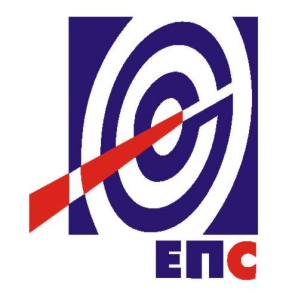 КОНКУРСНA ДОКУМЕНТАЦИЈAу отвореном поступкуради закључења oквирног споразума са једним понуђачем на  две године за јавну набавку добара бр. ЈН/8400/0126/2017 „Медицински материјал, ознаке за БЗР, упутства за БЗР, протиклизне траке“.                                        К О М И С И Ј А                                                          за спровођење JН/8400/0126/2017                                                              формирана Решењем бр.12.01.389798/5-17(заведено у ЈП ЕПС број Е.10.20.389798/13-17 од 12.01.2018. године)Ниш,  јануар, 2018. годинеНа основу члана 32, 40, 40a и 61. Закона о јавним набавкама („Сл. гласник РС” бр. 124/12, 14/15 и 68/15) у даљем тексту Закон, члана 2. и 8. Правилника о обавезним елементима конкурсне документације у поступцима јавних набавки и начину доказивања испуњености услова („Сл. гласник РС” бр. 86/15), Одлуке о покретању поступка јавне набавке број 12.01.389798/4-17 од 22.09.2017. године, Решења о образовању комисије за јавну набавку број 12.01.389798/5-17 од 22.09.2017. године, припремљена је:КОНКУРСНА ДОКУМЕНТАЦИЈАза подношење понуда у отвореном поступку за јавну набавку добара бр. 8400/0126/2017 Ради закључења оквирног споразума са једним понуђачем на период од  две годинеСадржај конкурсне документације:Укупан број страна документације: 76ОПШТИ ПОДАЦИ О ЈАВНОЈ НАБАВЦИЈавно предузеће „Електропривреда Србије“ Београд, улица царице Милице бр. 2 Београд, (у даљем тексту „ЈП ЕПС“) спроводи отворени поступак јавне набавке ради закључења оквирног споразума са једним понуђачем на период од  две годинеПОДАЦИ О ПРЕДМЕТУ ЈАВНЕ НАБАВКЕ2.1 Опис предмета јавне набавке, назив и ознака из општег речника набавкеОпис предмета јавне набавке: „Медицински материјал, ознаке за БЗР, упутства за БЗР, протиклизне траке“.Опис партија:Партија 1 – Табле и ознаке за безбедност и здравље на раду за потребе техничког центра Ниш иПартија 2 – Медицински материјал за потребе техничког центра Ниш.  Назив из општег речника набавке: Заштитна опрема.Ознака из општег речника набавке: 18143000.  Детаљани подаци о предмету набавке наведени су у техничкој спецификацији (поглавље 3. Конкурсне документације)2.2. Основни подаци о оквирном споразумуОквирни споразум се закључује са једним понуђачем.Оквирни споразум се закључује на период од две  године.Корисник оквирног споразума је:  ЈП „Електропривреда Србије“ - Београд.На основу оквирног споразума ће се издавати наруџбеница (која садржи битне елементе уговора) понуђачу са којим је оквирни споразум закључен.ТЕХНИЧКА СПЕЦИФИКАЦИЈА (Врста, техничке карактеристике, квалитет, обим и опис добара, техничка документација и планови, начин спровођења контроле и обезбеђивања гаранције квалитета, рок испоруке, место испоруке, евентуалне додатне услуге и сл.).3.1 Врста и обим добараНабавка  добара : „Медицински материјал, ознаке за БЗР, упутства за БЗР, протиклизне траке“ (ОРН: 18143000 – Заштитна опрема)3.1.1 ПАРТИЈА 1 - Табле и ознаке за безбедност и здравље на раду за потребе техничког центра НишКоличине су оквирне. Оквирни споразум се закључује до процењене вредности по партијама.3.1.1.1 Квалитет и техничке карактеристике (спецификације)1. Штампа на алуминијумском лимуЗаједничке карактеристике за све ознаке:Штампање на алуминијумском лиму,Дебљина лима 0,8 мм,Табле намењене за спољашњу употребу,Монтирање шрафљењем на подлогу - потребни су отвори у сва четири угла,Израдити табле у складу са важећим стандардима и прописима (Правилник о обезбеђивању ознака за безбедност и здравље на раду, који дефинишу облик и боју специфичних табли  упозорења, а за ознаке чији се пиктограми користе за обележавање хемикалија израдити у складу са Правилником о класификацији, паковању, обележавању и оглашавању хемикалије одређеног производа у складу са глобално хармонизованим системом за класификацију и обележавање УН, С.гласник РС 64/10 и 26/11),Монтажу и постављање табли врши наручилац иПиктограми са натписима који нису садржани у Правилнику о обезбећивању ознака за безбедност и здравље на раду и Правилнику о класификацији, паковању, обележавању и оглашавању хемикалије одређеног производа у складу са глобално хармонизованим системом за класификацију и обележавање УН, понуђач ће добити из каталога наручиоца.Штампа на PVC фолијиЗаједничке карактеристике за све ознаке:Штампа пиктограма и натписа се врши на самолепљивој PVC фолији,Табле су намењене за спољну употребу.Израдити табле у складу са важећим стандардима и прописима (Правилник о обезбеђивању ознака за безбедност и здравље на раду, који дефинишу облик и боју специфичних табли  упозорења, а за ознаке чији се пиктограми користе за обележавање хемикалија израдити у складу са Правилником о класификацији, паковању, обележавању и оглашавању хемикалије одређеног производа у складу са глобално хармонизованим системом за класификацију и обележавање УН, С.гласник РС 64/10 и 26/11),Постављање табли врши наручилац иПиктограми са натписима који нису садржани у Правилнику о обезбећивању ознака за безбедност и здравље на раду и Правилнику о класификацији, паковању, обележавању и оглашавању хемикалије одређеног производа у складу са глобално хармонизованим системом за класификацију и обележавање УН, понуђач ће добити из каталога наручиоца. Ознаке израђене на PVC фолијиОзнаке израђене на алуминијумском лимуПРИЛОГ 1:						Спецификација ознака на смолепљивој фолији (PVC)ПРИЛОГ 2:	Спецификација ознака на алуминијумском лимуПРИЛОГ 3:	Спецификација трака за обележавањеТрака за обележавање PVC је  трака за ограђивање простора ограниченог приступа, за обележавање радова на путу, градилишта и других зона у којима је забрањен приступ неовалашћеним лицима. Израђене од материјала који је отпоран на све атмосферске услове.Боја (црно жута или црвено бела),Ширина траке је 7-9 цм, минималне дужине 500м.ПРИЛОГ 4:	Спецификација трака за обележавањеТРАКА  ЗА ОБЕЛЕЖАВАЊЕ САМОЛЕПЉИВА  је обележавајућа трака од  PVC филма, самолепљива, служи за визуелно означавање простора који је резервисан за одређену намену, као и за упозорење на опасност од удара у истурен предмет или оштру ивицу. Потребно је да буде израђена тако да добро пријања на зидне и подне подлоге.Боја: црвено – бела или жуто - црнаШирина траке је 5-7цм. Дужина максимално 50м.НАПОМЕНА:Количине су оквирне и исте ће служити само за упоређивање понуда, што не обавезује наручиоца да наручи све количине. Набавка захтеваних добара вршиће се сукцесивно по потреби. Оквирни споразум се закључује до процењене вредности партије.3.2.1 ПАРТИЈА 2 – Медицински материјал за потребе техничког центра Ниш3.2.1.1 Квалитет и техничке карактеристике (спецификације)Садржај комплета мора бити спакован у ормарић (за тачку 1) и  преносивој торби (за тачку 2) и комплет у прикладном транспортном паковању као допуна (за тачку 3), усклађен са Правилником о начину пружања прве помоћи, врсти средстава и опреме који морају бити обезбеђени на радном месту, начину и роковима оспособљавања запослених за пружање прве помоћи (''Службени Гласник РС'' број 109/2016), и то:1.	стерилна копреса од газе – појединачно паковање 10 x 10cm (5 ком),2.	стерилна газа по 1/4м – појединачно паковање  80 x 25cm (5 ком),3.	стерилна газа по 1/2м – појединачно паковање 80 x 50cm (5 ком),4.	стерилна газа по 1 м – појединачно паковање 80 x 100cm (5 ком),5.	калико завој 10cm x 5m (5 ком),6.	калико завој 8cm x 5m (5 ком),7.	лепљиви фластер на котуру 2,5cm x 5m (2 ком),8.	лепљиви фластер са јастучићем (1 кутија)9.	троугла марама величине 100 x 100 x 140cm (5 ком),10.игла сигурница (5 ком),11.маказе са заобљеним врхом (1 ком)12.рукавице за једнократну употребу, пар (5 ком),13.памучна вата, 100g (2 ком),14.нејодно антисептичко средство за кожу, 100ml (1 ком) и15.спецификација садржаја (1 ком).Датум производње за све производе из садржаја комплета, који имају рок трајања, у тренутку испоруке не може бити старији од 60 (шездесет) календарских дана. НАПОМЕНА:Количине су оквирне и исте ће служити само за упоређивање понуда, што не обавезује наручиоца да наручи све количине. Набавка захтеваних добара вршиће се сукцесивно, по потреби. Оквирни споразум се закључује до процењене вредности партије.3.3. Рок испоруке добараРок за испоруку добара је максимално 30 (тридесет) календарских дана од дана пријема наруџбенице.3.4. Место испоруке добараМеста испоруке су централни магацини по одсецима за техничке услуге (Врање, Лесковац, Прокупље, Ниш, Пирот и Зајечар) техничког центра Ниш, чије ће адресе бити дефинисане наруџбеницом.       3.5. Квалитативни и квантитативни пријемПријем робе у погледу количине и квалитета врши се у складишту Наручиоца где се  утврђују стварно примљене количине робе и њихов квалитет.Квантитативни и квалитативни пријем  констатоваће се потписивањем Записника о квантитативном и квалитативном пријему – без примедби и Отпремнице и провером:•	да ли је испоручена наручена  количина,•	да ли су добра испоручена у захтеваном паковању,•	да ли су добра без видљивог оштећења,•	да ли је уз испоручена добра достављена комплетна пратећа документација наведена у конкурсној документацији.У случају да дође до одступања од уговореног, Понуђач  је дужан да до краја уговореног рока испоруке отклони све недостатке а док се ти недостаци не отклоне, сматраће се да испорука није извршена у року.Наручилац може вршити квалитативни пријем робе најкасније у року од 8 дана од дана квантитативног пријема. У случају да испоручена роба не одговара уговореном квалитету или  не поседује одговарајућу документацију, роба се ставља на располагање Понуђачу. Понуђач  се обавезује да сноси потпуну одговорност за квалитет предмета набавке, без обзира да ли Наручилац  врши или не пријемно контролисање и испитивање. Понуђач се обавезује да надокнади све трошкове које би Наручилац директно или индиректно имао због неодговарајућег квалитета предмета набавке.Гарантни рок Гарантни рок за предмет набавке је минимум 12 (дванаест) месеци од дана када је извршен квантитативни и квалитативни пријем  добара.Изабрани Понуђач је дужан да о свом трошку отклони све евентуалне недостатке у току трајања гарантног рока. УСЛОВИ ЗА УЧЕШЋЕ У ПОСТУПКУ ЈАВНЕ НАБАВКЕ ИЗ ЧЛ. 75. И 76. ЗАКОНА О ЈАВНИМ НАБАВКАМА И УПУТСТВО КАКО СЕ ДОКАЗУЈЕ ИСПУЊЕНОСТ ТИХ УСЛОВАПонуда понуђача који не докаже да испуњава наведене обавезне и додатне услове  од тачке 1 до тачке 4 и тачке 6, овог обрасца, биће одбијена као неприхватљива, (важи за партију 1).Понуда понуђача који не докаже да испуњава наведене обавезне и додатне услове  од тачке 1 до тачке 6, овог обрасца, биће одбијена као неприхватљива, (важи за партију 2).1. Докази о испуњености услова из члана 77. ЗЈН могу се достављати у неовереним копијама. Наручилац може пре доношења одлуке о закључењу оквирног споразума, захтевати од понуђача, чија је понуда на основу извештаја комисије за јавну набавку оцењена као најповољнија да достави на увид оригинал или оверену копију свих или појединих доказа.Ако понуђач у остављеном, примереном року који не може бити краћи од пет дана, не достави на увид оригинал или оверену копију тражених доказа, наручилац ће његову понуду одбити као неприхватљиву.2. Лице уписано у регистар понуђача није дужно да приликом подношења понуде доказује испуњеност обавезних услова за учешће у поступку јавне набавке, односно наручилац не може одбити као неприхватљиву, понуду зато што не садржи доказ одређен ЗЈН или Конкурсном документацијом, ако је понуђач, навео у понуди интернет страницу на којој су тражени подаци јавно доступни. Понуђач има обавезу да у својој понуди јасно наведе да се налази у регистру понуђача, уколико на тај начин жели да докаже  испуњеност обавезних услова.На основу члана 79. став 5. ЗЈН понуђач није дужан да доставља следеће доказе који су јавно доступни на интернет страницама надлежних органа, и то:1)извод из регистра надлежног органа:-извод из регистра АПР: www.apr.gov.rs  2)докази из члана 75. став 1. тачка 1) ,2) и 4) ЗЈН-регистар понуђача: www.apr.gov.rs3. Уколико је доказ о испуњености услова електронски документ, понуђач доставља копију електронског документа у писаном облику, у складу са законом којим се уређује електронски документ, 4. Ако понуђач има седиште у другој држави, наручилац може да провери да ли су документи којима понуђач доказује испуњеност тражених услова издати од стране надлежних органа те државе.5. Ако понуђач није могао да прибави тражена документа у року за подношење понуде, због тога што она до тренутка подношења понуде нису могла бити издата по прописима државе у којој понуђач има седиште и уколико уз понуду приложи одговарајући доказ за то, наручилац ће дозволити понуђачу да накнадно достави тражена документа у примереном року.6. Ако се у држави у којој понуђач има седиште не издају докази из члана 77. ЗЈН, понуђач може, уместо доказа, приложити своју писану изјаву, дату под кривичном и материјалном одговорношћу оверену пред судским или управним органом, јавним бележником или другим надлежним органом те државе7. Понуђач је дужан да без одлагања, а најкасније у року од пет дана од дана настанка промене у било којем од података које доказује, о тој промени писмено обавести наручиоца и да је документује на прописани начин.Ако је понуђач доставио Изјаву из члана 77.став 4 ЗЈН наручилац је обавезан да пре доношења одлуке о закључењу оквирног споразума од понуђача чија понуда је изабрана као најповољнија затражи да достави копију захтеваних доказа о испуњености услова, а може и да затражи на увид оригинал или оверену копију свих или појединих доказа.Наручилац задржава право да и од осталих понуђача затражи да доставе копију захтеваних доказа о испуњености услова.Понуђач је дужан да у остављеном примереном року који не може бити краћи од 5 (пет) дана од дана пријема писменог захтева наручиоца, достави тражене доказе.Ако понуђач у остављеном, примереном року који не може бити краћи од 5 (пет) дана не достави копије тражених доказа, његова понуда ће се одбити као неприхватљива.5. КРИТЕРИЈУМ ЗА ЗАКЉУЧЕЊЕ ОКВИРНОГ СПОРАЗУМАИзбор најповољније понуде ће се извршити применом критеријума „Најнижа понуђена цена“који се заснива на понуђеној цени као једином критеријуму.У случају примене критеријума најниже понуђене цене, а у ситуацији када постоје понуде понуђача који нуде добра домаћег порекла и понуде понуђача који нуде добра страног порекла, наручилац мора изабрати понуду понуђача који нуди добра домаћег порекла под условом да његова понуђена цена није преко 5% већа у односу на најнижу понуђену цену понуђача који нуди добра страног порекла. Резервни критеријумУколико две или више понуда имају исту понуђену цену, као повољнија биће изабрана понуда оног понуђача који је понудио краћи рок испоруке.Уколико ни после примене резервног критеријума не буде могуће рангирати понуде, рангирање понуда ће бити извршено путем жреба.Извлачење путем жреба Наручилац ће извршити јавно, у присуству понуђача који имају исту понуђену цену и не могу се рангирати ни применом резервног критеријума. На посебним папирима који су исте величине и боје Наручилац ће исписати називе понуђача, те папире ставити у кутију, одакле ће представник комисије извулачити  само по један папир. Понуда Понуђача чији назив буде на извученом папиру биће боље рангирана у односну на неизвучене, све док се не рангирају све понуде.6.  УПУТСТВО ПОНУЂАЧИМА КАКО ДА САЧИНЕ ПОНУДУКонкурсна документација садржи Упутство понуђачима како да сачине понуду и потребне податке о захтевима Наручиоца у погледу садржине понуде, као и услове под којима се спроводи поступак избора најповољније понуде у поступку јавне набавке.Понуђач мора да испуњава све услове одређене Законом о јавним набавкама (у даљем тексту: Закон) и конкурсном документацијом. Понуда се припрема и доставља на основу позива, у складу са конкурсном документацијом, у супротном, понуда се одбија као неприхватљива.Језик на којем понуда мора бити састављенаНаручилац је припремио конкурсну документацију на српском језику и водиће поступак јавне набавке на српском језику. Понуда са свим прилозима мора бити сачињена на српском језику.Прилози који чине саставни део понуде, достављају се на српском језику. Уколико је неки прилог (доказ или документ) на страном језику, он мора бити преведен на српски језик и оверен од стране овлашћеног преводиоца.Начин састављања и подношења понудеПонуђач је обавезан да сачини понуду тако што Понуђач уписује тражене податке у обрасце који су саставни део конкурсне документације и оверава је печатом и потписом законског заступника, другог заступника уписаног у регистар надлежног органа или лица овлашћеног од стране законског заступника уз доставу овлашћења у понуди. Доставља их заједно са осталим документима који представљају обавезну садржину понуде.Препоручује се да сви документи поднети у понуди  буду нумерисани и повезани у целину (јемствеником, траком и сл.), тако да се појединачни листови, односно прилози, не могу накнадно убацивати, одстрањивати или замењивати. Препоручује се да се нумерација поднете документације и образаца у понуди изврши на свакоj страни на којој има текста, исписивањем “1 од н“, „2 од н“ и тако све до „н од н“, с тим да „н“ представља укупан број страна понуде.Понуђач подноси понуду у затвореној коверти или кутији, тако да се при отварању може проверити да ли је затворена, као и када, на адресу: ЈП „Електропривреда Србије“ Београд, одељење за набавке ТЦ Ниш, Булевар др Зорана Ђинђића 46а, 18000 Ниш, писарница, - са назнаком: „Понуда за јавну набавку добара: „Медицински материјал, ознаке за БЗР, упутства за БЗР, протиклизне траке“ - Јавна набавка број 8400/0126/2017 за партију _____   - НЕ ОТВАРАТИ“. На полеђини коверте обавезно се уписује тачан назив и адреса понуђача, телефон и факс понуђача, као и име и презиме овлашћеног лица за контакт.У случају да понуду подноси група понуђача, на полеђини коверте је пожељно назначити да се ради о групи понуђача и навести називе и адресу свих чланова групе понуђача.Уколико понуђачи подносе заједничку понуду, група понуђача може да се определи да обрасце дате у конкурсној документацији потписују и печатом оверавају сви понуђачи из групе понуђача или група понуђача може да одреди једног понуђача из групе који ће потписивати и печатом оверавати обрасце дате у конкурсној документацији, изузев образаца који подразумевају давање изјава под материјалном и кривичном одговорношћу морају бити потписани и оверени печатом од стране сваког понуђача из групе понуђача.У случају да се понуђачи определе да један понуђач из групе потписује и печатом оверава обрасце дате у конкурсној документацији (изузев образаца који подразумевају давање изјава под материјалном и кривичном одговорношћу), наведено треба дефинисати споразумом којим се понуђачи из групе међусобно и према наручиоцу обавезују на извршење јавне набавке, а који чини саставни део заједничке понуде сагласно чл. 81. Закона. Уколико је неопходно да понуђач исправи грешке које је направио приликом састављања понуде и попуњавања образаца из конкурсне документације, дужан је да поред такве исправке стави потпис особе или особа које су потписале образац понуде и печат понуђача. Обавезна садржина понудеОбавезну садржину понуде чине следећи документи и обрасци које понуђач доставља попуњене, потписане од стране овлашћеног лица понуђача и оверене печатом и то: За партију 1 – „Табле и ознаке за безбедност и здравље на раду за потребе техничког центра Ниш“.Образац бр.1 – Понуда, Образац бр.2 – Структуре понуђене цене, Образац бр.3 – Изјава о независној понуди, Образац бр.4 – Изјава у складу са чланом 75. став 2. Закона, Меница за озбиљност понуде, Образац бр. 5 -  Изјава да ће понуђач доставити меницу као средство финансијског обезбеђења  за добро извршење посла, Образац бр. 6 – Изјава да ће понуђач доставити меницу као средство финансијског обезбеђења за отклањање недостатака у гарантном року,Образац бр. 7 - Модел оквирног споразума, потписан и печатом оверен,Образац бр. 8 – Образац трошкова припреме понуде (у случају да понуђач захтева надокнаду трошкова у складу са чл. 88 ЗЈН),Образац бр. 9 – Споразум  о заједничком извршењу набавке (у случају да понуђач наступа заједнички),Докази о испуњености услова из чл. 75. и  76. Закона у складу са чланом 77. ЗЈН и Одељком 4. конкурсне документације,Техничка документација којом се доказује испуњеност захтеваних техничких карактеристика, наведена у поглављу 3. Техничка спецификација  конкурсне документације.За партију 2 – „Медицински материјал за потребе техничког центра Ниш“.Образац бр.1 – Понуда, Образац бр.2 – Структуре понуђене цене, Образац бр.3 – Изјава о независној понуди, Образац бр.4 – Изјава у складу са чланом 75. став 2. Закона, Меница за озбиљност понуде, Образац бр. 5 -  Изјава да ће понуђач доставити меницу као средство финансијског обезбеђења  за добро извршење посла, Образац бр. 6 – Изјава да ће понуђач доставити меницу као средство финансијског обезбеђења за отклањање недостатака у гарантном року,Образац бр. 7 - Модел оквирног споразума, потписан и печатом оверен,Образац бр. 8 – Образац трошкова припреме понуде (у случају да понуђач захтева надокнаду трошкова у складу са чл. 88 ЗЈН),Образац бр. 9 – Споразум  о заједничком извршењу набавке (у случају да понуђач наступа заједнички),Докази о испуњености услова из чл. 75. и  76. Закона у складу са чланом 77. ЗЈН и Одељком 4. конкурсне документације,Техничка документација којом се доказује испуњеност захтеваних техничких карактеристика, наведена у поглављу 3. Техничка спецификација   конкурсне документације.Наручилац ће одбити као неприхватљиве све понуде које не испуњавају услове из позива за подношење понуда и конкурсне документације.Наручилац ће одбити као неприхватљиву понуду понуђача, за коју се у поступку стручне оцене понуда утврди да докази који су саставни део понуде садрже неистините податке. Подношење и отварање понудаБлаговременим се сматрају понуде које су примљене, у складу са Позивом за подношење понуда објављеним на Порталу јавних набавки, без обзира на начин на који су послате.Ако је понуда поднета по истеку рока за подношење понуда одређеног у позиву, сматраће се неблаговременом, а Наручилац ће по окончању поступка отварања понуда, овакву понуду вратити неотворену понуђачу, са назнаком да је поднета неблаговремено.Комисија за јавне набавке ће благовремено поднете понуде јавно отворити дана наведеном у Позиву за подношење понуда у просторијама ЈП „Електропривреда Србије“ Београд, одељење за набавке ТЦ Ниш, Булевар др Зорана Ђинђића 46а, 18000 Ниш, у канцеларији бр. 115 на I спрату пословне зграде, у складу са Позивом за подношење понуда.Представници понуђача који учествују у поступку јавног отварања понуда, морају да пре почетка поступка јавног отварања доставе Комисији за јавне набавке писано овлашћење за учествовање у овом поступку, (пожељно је да буде издато на меморандуму понуђача), заведено и оверено печатом и потписом законског заступника понуђача или другог заступника уписаног у регистар надлежног органа или лица овлашћеног од стране законског заступника уз доставу овлашћења у понуди.Комисија за јавну набавку води записник о отварању понуда у који се уносе подаци у складу са Законом.Записник о отварању понуда потписују чланови комисије и присутни овлашћени представници понуђача, који преузимају примерак записника.Наручилац ће у року од три (3) дана од дана окончања поступка отварања понуда поштом или електронским путем доставити записник о отварању понуда понуђачима који нису учествовали у поступку отварања понуда.Начин подношења понудеПонуђач може поднети само једну понуду.Понуду може поднети понуђач самостално, група понуђача, као и понуђач са подизвођачем.Понуђач који је самостално поднео понуду не може истовремено да учествује у заједничкој понуди или као подизвођач. У случају да понуђач поступи супротно наведеном упутству свака понуда понуђача у којој се појављује биће одбијена. Понуђач може бити члан само једне групе понуђача која подноси заједничку понуду, односно учествовати у само једној заједничкој понуди. Уколико је понуђач, у оквиру групе понуђача, поднео две или више заједничких понуда, Наручилац ће све такве понуде одбити.Понуђач који је члан групе понуђача не може истовремено да учествује као подизвођач. У случају да понуђач поступи супротно наведеном упутству свака понуда понуђача у којој се појављује биће одбијена. Измена, допуна и опозив понудеУ року за подношење понуде понуђач може да измени или допуни већ поднету понуду писаним путем, на адресу Наручиоца, са назнаком „ИЗМЕНА – ДОПУНА - Понуде за јавну набавку добара: „Медицински материјал, ознаке за БЗР, упутства за БЗР, протиклизне траке“  - Јавна набавка број 8400/0126/2017 за партију_____  – НЕ ОТВАРАТИ“.У случају измене или допуне достављене понуде, Наручилац ће приликом стручне оцене понуде узети у обзир измене и допуне само ако су извршене у целини и према обрасцу на који се, у већ достављеној понуди, измена или допуна односи.У року за подношење понуде понуђач може да опозове поднету понуду писаним путем, на адресу Наручиоца, са назнаком „ОПОЗИВ - Понуде за јавну набавку добара: „Медицински материјал, ознаке за БЗР, упутства за БЗР, протиклизне траке“ - Јавна набавка број 8400/0126/2017 за партију_____  – НЕ ОТВАРАТИ“.У случају опозива поднете понуде пре истека рока за подношење понуда, Наручилац такву понуду неће отварати, већ ће је неотворену вратити понуђачу.ПартијеЈавна набавка је обликована по партијама и то:Партија 1 – Табле и ознаке за безбедност и здравље на раду иПартија 2 – Медицински материјал  Понуђач може да поднесе понуду за једну или више партија. Понуда мора да обухвати најмање једну целокупну партију.Понуђач је дужан да у понуди наведе да ли се понуда односи на целокупну набавку или само на одређене партије. Понуда са варијантамаПонуда са варијантама није дозвољена.Подношење понуде са подизвођачимаПонуђач је дужан да у понуди наведе да ли ће извршење набавке делимично поверити подизвођачу. Ако понуђач у понуди наведе да ће делимично извршење набавке поверити подизвођачу, дужан је да наведе:- назив подизвођача, а уколико оквирни споразум између наручиоца и понуђача буде закључен, тај подизвођач ће бити наведен у оквирном споразуму;- проценат укупне вредности набавке који ће поверити подизвођачу, а који не може бити већи од 50% као и део предметне набавке који ће извршити преко подизвођача.Понуђач у потпуности одговара наручиоцу за извршење уговорене набавке, без обзира на број подизвођача и обавезан је да наручиоцу, на његов захтев, омогући приступ код подизвођача ради утврђивања испуњености услова.Обавеза понуђача је да за подизвођача достави доказе о испуњености обавезних услова из члана 75. став 1. тачка 1), 2) и 4) Закона наведених у одељку Услови за учешће из члана 75. и 76. Закона и Упутство како се доказује испуњеност тих услова.Додатне услове понуђач испуњава самостално, без обзира на агажовање подизвођача.Све обрасце у понуди потписује и оверава понуђач, изузев образаца под пуном материјалном и кривичном одговорношћу, које попуњава, потписује и оверава сваки подизвођач у своје име.Извођач не може ангажовати као подизвођача лице које није навео у понуди, у супротном наручилац ће реализовати средство обезбеђења и раскинути оквирни споразум, осим ако би раскидом оквирног споразума наручилац претрпео знатну штету. Извођач може ангажовати као подизвођача лице које није навео у понуди, ако је на страни подизвођача након подношења понуде настала трајнија неспособност плаћања, ако то лице испуњава све услове одређене за подизвођача и уколико добије претходну сагласност Наручиоца. Наручилац може на захтев подизвођача и где природа предмета набавке то дозвољава пренети доспела потраживања директно подизвођачу, за део набавке који се изводи преко тог подизвођача. Пре доношења одлуке  о преношењу доспелих потраживања директно подизвођачу наручилац ће омогућити извођaчу да у року од 5(пет) дана од дана добијања позива наручиоца приговори уколико потраживање није доспело. Све ово не утиче на правило да извођач  у потпуности одговара наручиоцу за испоруку добара из поступка јавне набавке, односно за извршење уговорних обавеза , без обзира на број подизвођача.Подношење заједничке понудеУ случају да више понуђача поднесе заједничку понуду, они као саставни део понуде морају доставити Споразум о заједничком извршењу набавке, којим се међусобно и према Наручиоцу обавезују на заједничко извршење набавке, који обавезно садржи податке прописане чланом 81. став 4. и 5. Закона о јавним набавкама и то: податке о члану групе који ће бити Носилац посла, односно који ће поднети понуду и који ће заступати групу понуђача пред Наручиоцем;опис послова сваког од понуђача из групе понуђача у извршењу оквирног споразума.Сваки понуђач из групе понуђача  која подноси заједничку понуду мора да испуњава услове из члана 75.  став 1. тачка 1), 2) и 4) Закона, наведене у одељку Услови за учешће из члана 75. и 76. Закона и Упутство како се доказује испуњеност тих услова. Услове у вези са капацитетима, у складу са чланом 76. Закона, понуђачи из групе испуњавају заједно, на основу достављених доказа дефинисаних конкурсном документацијом.У случају заједничке понуде групе понуђача обрасце под пуном материјалном и кривичном одговорношћу попуњава, потписује и оверава сваки члан групе понуђача у своје име.             (Образац Изјаве о независној понуди и Образац изјаве у складу са чланом 75. став 2. Закона)Понуђачи из групе понуђача одговорају неограничено солидарно према наручиоцу.Понуђена ценаЦена се исказује у динарима, без пореза на додату вредност.У случају да у достављеној понуди није назначено да ли је понуђена цена са или без пореза на додату вредност, сматраће се сагласно Закону, да је иста без пореза на додату вредност. Јединичне цене и укупно понуђена цена морају бити изражене са две децимале у складу са правилом заокруживања бројева. У случају рачунске грешке меродавна ће бити јединична цена.Понуда која је изражена у две валуте, сматраће се неприхватљивом.Јединичне цене из обрасца структуре цене укључују све трошкове реализације предмета оквирног споразума до места испоруке и све зависне трошкове транспорта, осигурања, трошкови прибављања средстава финансијског обезбеђења и др. Вредност понуде се користи у поступку стручне оцене понуда за рангирање истих док се оквирни споразум закључује на процењену вредност набавке. Ако је у понуди исказана неуобичајено ниска цена, Наручилац ће поступити у складу са чланом 92. Закона.Корекција ценеУговорена цена је фиксна за све време трајања овог оквирног споразума. 6.13 	Рок испоруке добараРок за испоруку добара је  максимално 30 (тридесет) календарских дана од дана пријема наруџбенице. Динамика испоруке ће бити сукцесивна, по наруџбеницама, зависно од потреба наручиоца.6.14. Рок трајања добара (само за партију 2)Датум производње за све производе из садржаја комплета, који имају рок трајања, у тренутку испоруке не може бити старији од 60 (шездесет) календарских дана. 6.15. Гарантни рокГарантни рок за предмет набавке је минимум 12 (дванаест) месеци од дана када је извршен квантитативни и квалитативни пријем  добара – без примедби.Изабрани Понуђач је дужан да о свом трошку отклони све евентуалне недостатке у току трајања гарантног рока. 6.16.  Начин и услови плаћањаПлаћање испоручених добара на основу сваке појединачно издате Наруџбенице, Наручилац ће извршити на текући рачун Понуђача, у року од 45 (четрдесетпет) дана од дана пријема исправног рачуна, а након потписивања записника о квантитативном и квалитативном пријему добара од стране овлашћених представника Наручиоца и Понуђача - без примедби.Уз рачун за испоручена добра, који гласи на Наручиоца ЈП „Електропривреда Србије“ ул. царице Милице бр. 2, 11000 Београд, ПИБ 103920327, а доставља се на адресу Купца: ЈП „Електропривреда Србије“, Технички центар Ниш, Булевар др Зорана Ђинђића 46а, 18000 Ниш, у коме се обавезно наводи број оквирног споразума по коме су испоручена добра, Понуђач  је обавезан да достави копију наруџбенице и  записник о квантитативном и квалитативном пријему добара - без примедби, са датумом испоруке добара, читко написаним именом и презименом и потписом овлашћеног лица Наручиоца.Понуђена цена треба да обухвати све зависне трошкове до места испоруке.Јединичне цене исказане су у Обрасцу структуре понуђене цене Понуђача.Износ на рачуну мора бити идентичан износу са наруџбенице. Уколико се на основу једне наруџбенице изда више рачуна, њихов збир мора бити идентичан са износом на наруџбеници. Обрачун испоручених добара, према свим укупно издатим појединачним наруџбеницама не сме бити већи од вредности на коју се закључује оквирни споразум. Оквирни споразум се може закључити на одређено време, почев од дана закључења оквирног споразума, до утрошка укупних средстава предвиђених по свакој од партија а најкасније 24 (двадесетчетири) месеца од дана закључења оквирног споразума. У испостављеном рачуну, изабрани понуђач је дужан да се придржава тачно дефинисаних назива из конкурсне документације и прихваћене понуде (из Обрасца структуре понуђене цене). Рачуни који не одговарају наведеним тачним називима, ће се сматрати неисправним. Уколико, због коришћења различитих шифарника и софтверских решења није могуће у самом рачуну навести горе наведени тачан назив, изабрани понуђач је обавезан да уз рачун достави прилог са упоредним прегледом назива из рачуна са захтеваним називима из конкурсне документације и прихваћене понуде.6.17.  Рок важења понудеРок важења понуде не може бити краћи од 120 (стодвадесет) дана од дана отварања понуда.У случају да понуђач наведе краћи рок важења понуде, понуда ће бити одбијена, као неприхватљива. 6.18. Средства финансијског обезбеђењаНаручилац користи право да захтева средства финансијског обезбеђења (у даљем тексу СФО) којим понуђачи обезбеђују испуњење својих обавеза у отвореном поступку јавне набавке, као и испуњење својих уговорних обавеза.Уз понуду Понуђач  доставља:Меницу за озбиљност понуде,Изјаву да ће понуђач доставити меницу као средство финансијског обезбеђања за добро извршење посла (Образац бр. 5) иИзјаву да ће понуђач доставити меницу као средство финансијског обезбеђања за отклањање недостатака у гарантном року (Образац бр. 6).Сви трошкови око прибављања средстава обезбеђења падају на терет понуђача, а и исти могу бити наведени у обрасцу трошкова припреме понуде.Члан групе понуђача може бити налогодавац СФО.СФО морају да буду у валути у којој је и понуда.Ако се за време трајања оквирног споразума промене рокови за извршење уговорне обавезе, важност  СФО мора се продужити. Понуђач је дужан да достави средства финансијског обезбеђења за сваку партију посебно.6.18.1  СФО за озбиљност понуде:  Понуђач је обавезан да у тренутку подношења понуде преда:бланко сопствену меницу за добро озбиљност понуде која је неопозива, без права протеста и наплатива на први позив, потписана и оверена службеним печатом од стране овлашћеног  лица,менично писмо – овлашћење којим  Понуђач овлашћује Наручиоца да може наплатити меницу  на износ од 10 % од вредности понуде (без ПДВ-а) са роком важења 30 (тридесет) дана дужим од рока важења оквирног споразума, с тим да евентуални продужетак рока важења понуде има за последицу и продужење рока важења менице и меничног овлашћења, фотокопију важећег Картона депонованих потписа овлашћених лица за располагање новчаним средствима понуђача код пословне банке, оверену од стране  пословне банке на дан издавања менице и меничног овлашћења (потребно је да се поклапају датум са меничног овлашчења и датум овере банке на фотокопији депо картона),фотокопију ОП обрасца,доказ о регистрацији менице у Регистру меница Народне банке Србије (фотокопија  Захтева за регистрацију менице овереног од стране пословне банке која је извршила регистрацију менице или извод са интернет странице Регистра меница и овлашћења НБС). У  случају  да  изабрани Понуђач после истека рока за подношење понуда, а у року важења  опције понуде, повуче или измени понуду, не потпише оквирни споразум када је његова понуда изабрана као најповољнија или не достави средство финансијског обезбеђења које је захтевано Оквирним споразумом, Наручилац има право да изврши наплату бланко сопствене менице  за  озбиљност  понуде.Меница ће бити враћена Понуђачу у року од осам дана од дана предаје наручиоцу средства финансијског обезбеђења која су захтевана у Оквирном споразуму.Меница ће бити враћена понуђачу са којим није закључен оквирни споразум одмах по закључењу оквирног споразума са понуђачем чија понуда буде изабрана као најповољнија.Уколико средство финансијског обезбеђења није достављено у складу са захтевом из Конкурсне документације понуда ће бити одбијена као неприхватљива због битних недостатака.6.18.2  СФО за добро извршење посла:  Понуђач је обавезан да у тренутку потписивања оквирног споразума, а најкасније у року од 5 (словима: пет) дана од дана обостраног потписивања оквирног споразума, као одложни услов из чл. 74.ст.2. (“Сл. лист СФРJ", бр. 29/78, 39/85, 45/89 - oдлукa УСJ и 57/89, "Сл. лист СРJ", бр. 31/93 и "Сл. лист СЦГ", бр. 1/2003 - Устaвнa пoвeљa), (даље: ЗОО) преда:бланко сопствену меницу за добро извршење посла која је неопозива, без права протеста и наплатива на први позив, потписана и оверена службеним печатом од стране овлашћеног  лица,менично писмо – овлашћење којим  Понуђач овлашћује Наручиоца да може наплатити меницу  на износ од 10 % од вредности оквирног споразума (без ПДВ-а) са роком важења 30 (тридесет) дана дужим од рока важења оквирног споразума, с тим да евентуални продужетак рока испоруке има за последицу и продужење рока важења менице и меничног овлашћења, фотокопију важећег Картона депонованих потписа овлашћених лица за располагање новчаним средствима понуђача код пословне банке, оверену од стране  пословне банке на дан издавања менице и меничног овлашћења (потребно је да се поклапају датум са меничног овлашчења и датум овере банке на фотокопији депо картона),фотокопију ОП обрасца,доказ о регистрацији менице у Регистру меница Народне банке Србије (фотокопија  Захтева за регистрацију менице овереног од стране пословне банке која је извршила регистрацију менице или извод са интернет странице Регистра меница и овлашћења НБС). Примљена меница може се попунити и наплатити у целости у складу са меничним писмом – овлашћењем, у случају неиспуњења обавеза по било ком члану овог оквирног споразума, као и у случају раскида оквирног споразума.Достављање менице као гаранције за добро извршење посла представља одложни услов, тако да правно дејство овог оквирног споразума не настаје док се одложни услов не испуни.По истеку важности оквирног споразума, уколико је Понуђач испунио све  обавезе из оквирног споразума, Наручилац је у обавези да врати достављену бланко сопствену меницу.Достављање средстава финансијског обезбеђења за добро извршење послаСредство финансијског обезбеђења за добро извршење посла гласи на: Јавно предузеће „Електропривреда Србије“, ул. царице Милице бр. 2, 11000 Београд, ПИБ:103920327, а доставља се лично или поштом на адресу: - Јавно предузеће „Електропривреда Србије“,Одељење за набавке ТЦ Ниш Булевар др Зорана Ђинђића бр. 46а, 18000 Нишса назнаком: Средство финансијског обезбеђења за ЈН бр: JN/8400/0126/2017, партија____6.18.3  СФО за отклањање недостатака у гарантном року:  Понуђач је обавезан да у тренутку примопредаје добара по првој наруџбеници а најкасније у року од 5 (словима: пет) дана од дана потписивања записника о квантитативном квалитативном пријему добара – без примедби, као средство финансијског обезбеђења преда Наручиоцу: бланко сопствену меницу за отклањање недостатака у гарантном року која је неопозива, без права протеста и наплатива на први позив, потписана и оверена службеним печатом од стране овлашћеног  лица, менично писмо – овлашћење којим Понуђач овлашћује Наручиоца да може наплатити меницу на износ од 5% од вредности оквирног споразума (без ПДВ-а) у року који је 30 (тридесет) дана дужи од уговореног гарантног рока, с тим да евентуални продужетак гарантног рока има за последицу и продужење рока важења менице и меничног овлашћења, копију важећег картона депонованих потписа овлашћених лица за располагање новчаним средствима понуђача, оверену од стране  пословне банке која је извршила регистрацију менице, са датумом који је идентичан датуму на меничном овлашћењу, односно датуму регистрације менице, фотокопију ОП обрасца, доказ о регистрацији менице у Регистру меница Народне банке Србије (фотокопија  Захтева за регистрацију менице овереног од стране пословне банке која ће извршити регистрацију менице  или извод са интернет странице Регистра меница и овлашћења НБС). Наручилац је овлашћен да наплати у целости бланко сопствену меницу за отклањање недостатака у гарантном року у случају да Понуђач не испуни своје уговорне обавезе у погледу гарантног рока.Бланко сопствена меница за отклањање недостатака у гарантном року, доставља се најкасније приликом овере записника о квантитативном и квалитативном пријему добара – без примедби, по првој наруџбеници. Уколико се средство финансијског обезбеђења не достави у предвиђеном року, Наручилац има право  да наплати средство финанасијског обезбеђења за добро извршење посла.У складу са динамиком извршења испоруке, Понуђач има обавезу да продужава рок важења средства финансијског обезбеђења за отклањање недостатака у гарантном року и то најкасније 10 (десет) дана пре истека претходно достављеног, тако да гарантни рок за сва испоручена добра која су предмет овог оквирног споразума буде обухваћен средством финансијског обезбеђења. Достављање средстава финансијског обезбеђења као гаранција за отклањање недостатака у гарантном рокуСредство финансијског обезбеђења као гаранција за отклањање недостатака у гарантном року гласи на: Јавно предузеће „Електропривреда Србије“, ул. царице Милице бр. 2, 11000 Београд, ПИБ:103920327, а доставља се лично или поштом на адресу: - Јавно предузеће „Електропривреда Србије“ Београд, Технички центар НишБулевар др Зорана Ђинђића бр. 46а, 18000 Нишса назнаком: Средство финансијског обезбеђења за ЈН бр: JN/8400/0126/2017, партија____     6.19. Начин означавања поверљивих података у понудиПодаци које понуђач оправдано означи као поверљиве биће коришћени само у току поступка јавне набавке у складу са позивом и неће бити доступни ником изван круга лица која су укључена у поступак јавне набавке. Ови подаци неће бити објављени приликом отварања понуда и у наставку поступка. Наручилац може да одбије да пружи информацију која би значила повреду поверљивости података добијених у понуди. Као поверљива, понуђач може означити документа која садрже личне податке, а које не садржи ни један јавни регистар, или која на други начин нису доступна, као и пословне податке који су прописима одређени као поверљиви. Наручилац ће као поверљива третирати она документа која у десном горњем углу великим словима имају исписано „ПОВЕРЉИВО“.Наручилац не одговара за поверљивост података који нису означени на горе наведени начин.Ако се као поверљиви означе подаци који не одговарају горе наведеним условима, Наручилац ће позвати понуђача да уклони ознаку поверљивости. Понуђач ће то учинити тако што ће његов представник изнад ознаке поверљивости написати „ОПОЗИВ“, уписати датум, време и потписати се.Ако понуђач у року који одреди Наручилац не опозове поверљивост докумената, Наручилац ће третирати ову понуду као понуду без поверљивих података.Наручилац је дужан да доследно поштује законите интересе понуђача, штитећи њихове техничке и пословне тајне у смислу закона којим се уређује заштита пословне тајне.Неће се сматрати поверљивим докази о испуњености обавезних услова, цена и други подаци из понуде који су од значаја за примену  критеријума и рангирање понуде. 6.20. Поштовање обавеза које произлазе из прописа о заштити на раду и других прописаПонуђач је дужан да при састављању понуде изричито наведе да је поштовао обавезе које произлазе из важећих прописа о заштити на раду, запошљавању и условима рада, заштити животне средине, као и да нема забрану обављања делатности која је на снази у време подношења понуде (Образац 4. из конкурсне документације).6.21. Накнада за коришћење патенатаНакнаду за коришћење патената, као и одговорност за повреду заштићених права интелектуалне својине трећих лица сноси понуђач.6.22. Начело заштите животне средине и обезбеђивања енергетске ефикасностиНаручилац је дужан да набавља добара која не загађују, односно који минимално утичу на животну средину, односно који обезбеђују адекватно смањење потрошње енергије – енергетску ефикасност.6.23. Додатне информације и објашњењаЗаинтерсовано лице може, у писаном облику, тражити од Наручиоца додатне информације или појашњења у вези са припремањем понуде, при чему може да укаже Наручиоцу и на евентуално уочене недостатке и неправилности у конкурсној документацији, најкасније пет дана пре истека рока за подношење понуде, на адресу Наручиоца ЈП „Електропривреда Србије“ Београд, Одељење за набавке ТЦ Ниш, Булевар др Зорана Ђинђића 46а, 18000 Ниш са назнаком: „ОБЈАШЊЕЊА – позив за јавну набавку број ЈН/8400/0126/2017, партија _____, или електронским путем на е-mail адресу: suzana.slavkovic@eps.rs радним данима (понедељак – петак) у времену од 07,00 до 14,30 часова. Захтев за појашњење примљен после наведеног времена или током викенда/нерадног дана биће евидентиран као примљен првог следећег радног дана.Наручилац ће у року од три дана по пријему захтева објавити одговор на захтев на Порталу авних набавки и својој интернет страници.Тражење додатних информација и појашњења телефоном није дозвољено.Ако је документ из поступка јавне набавке достављен од стране наручиоца или понуђача путем електронске поште или факсом, страна која је извршила достављање дужна је да од друге стране захтева да на исти начин потврди пријем тог документа, што је друга страна дужна и да учини када је то неопходно као доказ да је извршено достављање.Ако наручилац у року предвиђеном за подношење понуда измени или допуни конкурсну документацију, дужан је да без одлагања измене или допуне објави на Порталу јавних набавки и на својој интернет страници.Ако наручилац измени или допуни конкурсну документацију осам или мање дана пре истека рока за подношење понуда, наручилац је дужан да продужи рок за подношење понуда и објави обавештење о продужењу рока за подношење понуда.По истеку рока предвиђеног за подношење понуда наручилац не може да мења нити да допуњује конкурсну документацију.Комуникација у поступку јавне набавке се врши на начин предвиђен чланом 20. Закона.У зависности од изабраног вида комуникације, Наручилац ће поступати у складу са 13. начелним ставом који је Републичка комисија за заштиту права у поступцима јавних набавки заузела на 3. Општој седници, 14.04.2014. године (објављеним на интернет страници www.кjn.gov.rs).6.24.Трошкови понудеТрошкове припреме и подношења понуде сноси искључиво понуђач и не може тражити од наручиоца накнаду трошкова.Понуђач може да у оквиру понуде достави укупан износ и структуру трошкова припремања понуде тако што попуњава, потписује и оверава печатом Образац трошкова припреме понуде.Ако је поступак јавне набавке обустављен из разлога који су на страни Наручиоца, Наручилац је дужан да понуђачу надокнади трошкове израде узорка или модела, ако су израђени у складу са техничким спецификацијама Наручиоца и трошкове прибављања средства обезбеђења, под условом да је понуђач тражио накнаду тих трошкова у својој понуди.6.25. Додатна објашњења, контрола и допуштене исправкеНаручилац може да захтева од понуђача додатна објашњења која ће му помоћи при прегледу, вредновању и упоређивању понуда, а може да врши и контролу (увид) код понуђача, односно његовог подизвођача.Уколико је потребно вршити додатна објашњења, наручилац ће понуђачу оставити примерени рок да поступи по позиву Наручиоца, односно да омогући Наручиоцу контролу (увид) код понуђача, као и код његовог подизвођача.Наручилац може, уз сагласност понуђача, да изврши исправке рачунских грешака уочених приликом разматрања понуде по окончаном поступку отварања понуда.У случају разлике између јединичне цене и укупне цене, меродавна је јединична цена. Ако се понуђач не сагласи са исправком рачунских грешака, Наручилац ће његову понуду одбити као неприхватљиву.6.26. Разлози за одбијање понуде Понуда ће бити одбијена ако:је неблаговремена, неприхватљива или неодговарајућа;ако се понуђач не сагласи са исправком рачунских грешака;ако има битне недостатке сходно члану 106. ЗЈНодносно ако:Понуђач не докаже да испуњава обавезне услове за учешће;понуђач не докаже да испуњава додатне услове;понуђач није доставио тражено средство обезбеђења;је понуђени рок важења понуде краћи од прописаног;понуда садржи друге недостатке због којих није могуће утврдити стварну садржину понуде или није могуће упоредити је са другим понудамаНаручилац ће донети одлуку о обустави поступка јавне набавке у складу са чланом 109. Закона.6.27. Рок за доношење одлуке о закључењу оквирног споразума/обустави поступкаНаручилац ће одлуку о закључењу оквирног споразума донети у року од максимално 25 (двадесетпет) дана од дана јавног отварања понуда.Одлуку о закључењу оквирног споразума/обустави поступка поступка  Наручилац ће објавити на Порталу јавних набавки и на својој интернет страници у року од 3 (три) дана од дана доношења.6.28. Негативне референцеНаручилац може одбити понуду уколико поседује доказ да је понуђач у претходне три године пре објављивања позива за подношење понуда, у поступку јавне набавке:поступао супротно забрани из чл. 23. и 25. Закона;учинио повреду конкуренције;доставио неистините податке у понуди или без оправданих разлога одбио да закључи уговор о јавној набавци, након што му је уговор додељен;одбио да достави доказе и средства обезбеђења на шта се у понуди обавезао.Наручилац може одбити понуду уколико поседује доказ који потврђује да понуђач није испуњавао своје обавезе по раније закљученим уговорима о јавним набавкама који су се односили на исти предмет набавке, за период од претходне три године пре објављивања позива за подношење понуда. Доказ наведеног може бити:правоснажна судска одлука или коначна одлука другог надлежног органа;исправа о реализованом средству обезбеђења испуњења обавеза у поступку јавне набавке или испуњења уговорних обавеза;исправа о наплаћеној уговорној казни;рекламације потрошача, односно корисника, ако нису отклоњене у уговореном року;изјава о раскиду уговора због неиспуњења битних елемената уговора дата на начин и под условима предвиђеним законом којим се уређују облигациони односи;доказ о ангажовању на извршењу уговора о јавној набавци лица која нису означена у понуди као подизвођачи, односно чланови групе понуђача;други одговарајући доказ примерен предмету јавне набавке који се односи на испуњење обавеза у ранијим поступцима јавне набавке или по раније закљученим уговорима о јавним набавкама.Наручилац може одбити понуду ако поседује доказ из става 3. тачка 1) члана 82. Закона, који се односи на поступак који је спровео или уговор који је закључио и други наручилац ако је предмет јавне набавке истоврсан. Наручилац ће поступити на наведене начине и у случају заједничке понуде групе понуђача уколико утврди да постоје напред наведени докази за једног или више чланова групе понуђача. 6.29. Увид у документацијуПонуђач има право да изврши увид у документацију о спроведеном поступку јавне набавке после доношења одлуке о закључењу оквирног споразума, односно одлуке о обустави поступка о чему може поднети писмени захтев Наручиоцу.Наручилац је дужан да лицу из става 1. омогући увид у документацију и копирање документације из поступка о трошку подносиоца захтева, у року од два дана од дана пријема писаног захтева, уз обавезу да заштити податке у складу са чл.14. Закона.6.30. Заштита права понуђачаОбавештење о роковима и начину подношења захтева за заштиту права, са детаљним упутством о садржини потпуног захтева за заштиту права у складу са чланом 151. став 1. тач. 1)–7) Закона, као и износом таксе из члана 156. став 1. тач. 1)–3) Закона и детаљним упутством о потврди из члана 151. став 1. тачка 6) Закона којом се потврђује да је уплата таксе извршена, а која се прилаже уз захтев за заштиту права приликом подношења захтева наручиоцу, како би се захтев сматрао потпуним:Рокови и начин подношења захтева за заштиту права:Захтев за заштиту права подноси се лично или путем поште на адресу: ЈП „Електропривреда Србије“ Београд, Одељење за набавке ТЦ Ниш, Булевар др Зорана Ђинђића 46а, 18000 Ниш, са назнаком Захтев за заштиту права за ЈН: „Медицински материјал, ознаке за БЗР, упутства за БЗР, протиклизне траке“, ЈН бр. 8400/0126/2017, партија ____, а копија се истовремено доставља Републичкој комисији.Захтев за заштиту права се може доставити и путем електронске поште на e-mail: suzana.slavkovic@eps.rs радним данима (понедељак-петак).Захтев за заштиту права може се поднети у току целог поступка јавне набавке, против сваке радње наручиоца, осим ако овим законом није другачије одређено.Захтев за заштиту права којим се оспорава врста поступка, садржина позива за подношење понуда или конкурсне документације сматраће се благовременим ако је примљен од стране наручиоца најкасније  7 (седам) дана пре истека рока за подношење понуда, без обзира на начин достављања и уколико је подносилац захтева у складу са чланом 63. став 2. закона указао наручиоцу на евентуалне недостатке и неправилности, а наручилац исте није отклонио. Захтев за заштиту права којим се оспоравају радње које наручилац предузме пре истека рока за подношење понуда, а након истека рока из члана 149. став 3. закона, сматраће се благовременим уколико је поднет најкасније до истека рока за подношење понуда. После доношења одлуке о закључењу оквирног споразума и одлуке о обустави поступка, рок за подношење захтева за заштиту права је 10 (десет) дана од дана објављивања одлуке на Порталу јавних набавки. Захтев за заштиту права не задржава даље активности наручиоца у поступку јавне набавке у складу са одредбама члана 150. ЗЈН. Наручилац објављује обавештење о поднетом захтеву за заштиту права на Порталу јавних набавки и на својој интернет страници најкасније у року од два дана од дана пријема захтева за заштиту права. Наручилац може да одлучи да заустави даље активности у случају подношења захтева за заштиту права, при чему је тад дужан да у обавештењу о поднетом захтеву за заштиту права наведе да зауставља даље активности у поступку јавне набавке. Детаљно упутство о садржини потпуног захтева за заштиту права у складу са чланом   151. став 1. тач. 1) – 7) ЗЈН:Захтев за заштиту права садржи:1) назив и адресу подносиоца захтева и лице за контакт2) назив и адресу наручиоца3) податке о јавној набавци која је предмет захтева, односно о одлуци наручиоца4) повреде прописа којима се уређује поступак јавне набавке5) чињенице и доказе којима се повреде доказују6) потврду о уплати таксе из члана 156. ЗЈН7) потпис подносиоца.Ако поднети захтев за заштиту права не садржи све обавезне елементе наручилац ће такав захтев одбацити закључком.  Ако је поднети захтев за заштиту права неблаговремен или ако је поднет од стране лица које нема активну легитимацију  наручилац ће такав захтев одбацити закључком. Закључак   наручилац доставља подносиоцу захтева и Републичкој комисији у року од три дана од дана доношења. Против закључка наручиоца подносилац захтева може у року од три дана од дана пријема закључка поднети жалбу Републичкој комисији, док копију жалбе истовремено доставља наручиоцу. Износ таксе из члана 156. став 1. тач. 1)- 3) ЗЈН:Подносилац захтева за заштиту права дужан је да на рачун буџета Републике Србије (број рачуна: 840-30678845-06, шифра плаћања 153 или 253, позив на број ЈН/8400/0126/2017 (сврха: ЗЗП, ЈП ЕПС „Медицински материјал, ознаке за БЗР, упутства за БЗР, протиклизне траке“ ЈН бр. ЈН/8400/0126/2017, Партија___, прималац уплате: буџет Републике Србије) уплати таксу од: 1) 120.000,00 динара ако се захтев за заштиту права подноси пре отварања понуда, 2) 120.000,00 динара се захтев за заштиту права подноси након отварања понуда.Свака странка у поступку сноси трошкове које проузрокује својим радњама.Ако је захтев за заштиту права основан, наручилац мора подносиоцу захтева за заштиту права на писани захтев надокнадити трошкове настале по основу заштите права.Ако захтев за заштиту права није основан, подносилац захтева за заштиту права мора наручиоцу на писани захтев надокнадити трошкове настале по основу заштите права.Ако је захтев за заштиту права делимично усвојен, Републичка комисија одлучује да ли ће свака странка сносити своје трошкове или ће трошкови бити подељени сразмерно усвојеном захтеву за заштиту права.Странке у захтеву морају прецизно да наведу трошкове за које траже накнаду.Накнаду трошкова могуће је тражити до доношења одлуке наручиоца, односно Републичке комисије о поднетом захтеву за заштиту права.О трошковима одлучује Републичка комисија. Одлука Републичке комисије је извршни наслов.Детаљно упутство о потврди из члана 151. став 1. тачка 6) ЗЈНПотврда којом се потврђује да је уплата таксе извршена, а која се прилаже уз захтев за заштиту права приликом подношења захтева наручиоцу, како би се захтев сматрао потпуним.Чланом 151. Закона о јавним набавкама („Службени  гласник РС“, број 124/12, 14/15 и 68/15) је прописано да захтев за заштиту права мора да садржи, између осталог, и потврду о уплати таксе из члана 156. ЗЈН.Подносилац захтева за заштиту права је дужан да на одређени рачун буџета Републике Србије уплати таксу у износу прописаном чланом 156. ЗЈН.Као доказ о уплати таксе, у смислу члана 151. став 1. тачка 6) ЗЈН, прихватиће се:1. Потврда о извршеној уплати таксе из члана 156. ЗЈН која садржи следеће елементе:(1) да буде издата од стране банке и да садржи печат банке;(2) да представља доказ о извршеној уплати таксе, што значи да потврда мора да садржи податак да је налог за уплату таксе, односно налог за пренос средстава реализован, као и датум извршења налога. * Републичка комисија може да изврши увид у одговарајући извод евиденционог рачуна достављеног од стране Министарства финансија – Управе за трезор и на тај начин додатно провери чињеницу да ли је налог за пренос реализован.(3) износ таксе из члана 156. ЗЈН чија се уплата врши;(4) број рачуна: 840-30678845-06;(5) шифру плаћања: 153 или 253;(6) позив на број: подаци о броју или ознаци јавне набавке поводом које се подноси захтев за заштиту права;(7) сврха: ЗЗП; назив наручиоца; број или ознака јавне набавке поводом које се подноси захтев за заштиту права;(8) корисник: буџет Републике Србије;(9) назив уплатиоца, односно назив подносиоца захтева за заштиту права за којег је извршена уплата таксе;(10) потпис овлашћеног лица банке.2. Налог за уплату, први примерак, оверен потписом овлашћеног лица и печатом банке или поште, који садржи и све друге елементе из потврде о извршеној уплати таксе наведене под тачком 1.3. Потврда издата од стране Републике Србије, Министарства финансија, Управе за трезор, потписана и оверена печатом, која садржи све елементе из потврде о извршеној уплати таксе из тачке 1, осим оних наведених под (1) и (10), за подносиоце захтева за заштиту права који имају отворен рачун у оквиру припадајућег консолидованог рачуна трезора, а који се води у Управи за трезор (корисници буџетских средстава, корисници средстава организација за обавезно социјално осигурање и други корисници јавних средстава);4. Потврда издата од стране Народне банке Србије, која садржи све елементе из потврде о извршеној уплати таксе из тачке 1, за подносиоце захтева за заштиту права (банке и други субјекти) који имају отворен рачун код Народне банке Србије у складу са законом и другим прописом.Примерак правилно попуњеног налога за пренос и примерак правилно попуњеног налога за уплату могу се видети на сајту Републичке комисије за заштиту права у поступцима јавних набавки http://www.kjn.gov.rs/ci/uputstvo-o-uplati-republicke-administrativne-takse.htmlи http://www.kjn.gov.rs/download/Taksa-popunjeni-nalozi-ci.pdfУПЛАТА ИЗ ИНОСТРАНСТВАУплата таксе за подношење захтева за заштиту права из иностранства може се извршити на девизни рачун Министарства финансија – Управе за трезорНАЗИВ И АДРЕСА БАНКЕ:Народна банка Србије (НБС)11000 Београд, ул. Немањина бр. 17СрбијаSWIFT CODE: NBSRRSBGXXXНАЗИВ И АДРЕСА ИНСТИТУЦИЈЕ:Министарство финансијаУправа за трезорул. Поп Лукина бр. 7-911000 БеоградIBAN: RS 35908500103019323073НАПОМЕНА: Приликом уплата средстава потребно је навести следеће информације о плаћању - „детаљи плаћања“ (FIELD 70: DETAILS OF PAYMENT):– број у поступку јавне набавке на које се захтев за заштиту права односи иназив наручиоца у поступку јавне набавке.У прилогу су инструкције за уплате у валутама: EUR и USD.PAYMENT INSTRUCTIONS 6.31. Закључење оквирног споразума Наручилац је обавезан да оквирни споразум достави изабраном понуђачу у року од осам дана од дана протека рока за подношење захтева за заштиту права.Понуђач са којим буде закључен оквирни споразум, обавезан је да у року од највише 5 (пет) дана од дана закључења истог достави меницу за добро извршење посла.Достављање средства финансијског обезбеђења представља одложни услов, тако да правно дејство оквирног споразума не настаје док се одложни услов не испуни. Ако понуђач са којим  планира закључење оквирног споразума одбије да закључи оквирни споразум наручилац може да закључи оквирни споразум са првим следећим најповољнијим понуђачем.Уколико у року за подношење понуда пристигне само једна понуда и та понуда буде прихватљива, наручилац ће сходно члану 112. став 2. тачка 5) Закона закључити оквирни споразум са понуђачем и пре истека рока за подношење захтева за заштиту права. Наручилац може да дозволи промену цене или других битних елемената оквирног споразума и то из објективних разлога као што су: виша сила, измена важећих законских прописа, мере државних органа и измењене околности на тржишту настале услед више силе према члану 115. Закона.6.32. Измене током трајања оквирног споразумаКупац може да дозволи промену цене или других битних елемената оквирног споразума и то из објективних разлога као што су: виша сила, измена важећих законских прописа, мере државних органа и измењене околности на тржишту настале услед више силе.Уговорне стране су сагласне да се евентуалне измене и допуне  оквирног споразума изврше у писаној форми – закључивањем анекса  уз оквирни споразум.6.33. Услови под којим представници Понуђача могу учествовати у поступку отварања    понудаПредставници понуђача који желе активно да учествују у поступку  јавног отварања понуда, обавезни су  да пре почетка јавног отварања  комисији наручиоца предају писмено овлашћење за учествовање у овом поступку, издато на меморандуму понуђача и оверено печатом и потписом овлашћеног лица понуђача. Лица која присуствују јавном отварању понуда, а нису предали овлашћење, немају право да коментаришу и дају примедбе на ток отварања понуда.7. ОБРАСЦИОБРАЗАЦ бр. 1Партија 1ОБРАЗАЦ ПОНУДЕПонуда бр._________ од _______________ у отвореном поступку јавне набавке добара: „Медицински материјал, ознаке за БЗР, упутства за БЗР, протиклизне траке”, партија 1 – „Табле и ознаке за безбедност и здравље на раду за потребе техничког центра Ниш“  бр. ЈН/8400/0126/2017  ради закључења oквирног споразума на период од две  године са једним понуђачем1)ОПШТИ ПОДАЦИ О ПОНУЂАЧУ2) ПОНУДУ ПОДНОСИ: Напомена: заокружити начин подношења понуде и уписати податке о подизвођачу, уколико се понуда подноси са подизвођачем, односно податке о свим учесницима заједничке понуде, уколико понуду подноси група понуђача3) ПОДАЦИ О ПОДИЗВОЂАЧУ Напомена:Табелу „Подаци о подизвођачу“ попуњавају само они понуђачи који подносе  понуду са подизвођачем, а уколико има већи број подизвођача од места предвиђених у табели, потребно је да се наведени образац копира у довољном броју примерака, да се попуни и достави за сваког подизвођача.4) ПОДАЦИ ЧЛАНУ ГРУПЕ ПОНУЂАЧАНапомена:Табелу „Подаци о учеснику у заједничкој понуди“ попуњавају само они понуђачи који подносе заједничку понуду, а уколико има већи број учесника у заједничкој понуди од места предвиђених у табели, потребно је да се наведени образац копира у довољном броју примерака, да се попуни и достави за сваког понуђача који је учесник у заједничкој понуди.5) ЦЕНА И КОМЕРЦИЈАЛНИ УСЛОВИ ПОНУДЕПартија 1 – „Табле и ознаке за безбедност и здравље на раду“. ЦЕНАКОМЕРЦИЈАЛНИ УСЛОВИ               Датум 				                                      Понуђач________________________                  М.П.	              _____________________                                      Напомене:-  Понуђач је обавезан да у обрасцу понуде попуни све комерцијалне услове (сва празна поља).- Уколико понуђачи подносе заједничку понуду, група понуђача може да овласти једног понуђача из групе понуђача који ће попунити, потписати и печатом оверити образац понуде или да образац понуде потпишу и печатом овере сви понуђачи из групе понуђача (у том смислу овај образац треба прилагодити већем броју потписника).ОБРАЗАЦ бр. 1        Партија 2ОБРАЗАЦ ПОНУДЕПонуда бр._________ од _______________ за  отворени поступак јавне набавке добара: „Медицински материјал, ознаке за БЗР, упутства за БЗР, протиклизне траке”, партија 2 – „Медицински материјал за потребе техничког центра Ниш“, бр. ЈН/8400/0126/2017  ради закључења oквирног споразума на период од две  године са једним понуђачем1)ОПШТИ ПОДАЦИ О ПОНУЂАЧУ2) ПОНУДУ ПОДНОСИ: Напомена: заокружити начин подношења понуде и уписати податке о подизвођачу, уколико се понуда подноси са подизвођачем, односно податке о свим учесницима заједничке понуде, уколико понуду подноси група понуђача3) ПОДАЦИ О ПОДИЗВОЂАЧУ Напомена:Табелу „Подаци о подизвођачу“ попуњавају само они понуђачи који подносе  понуду са подизвођачем, а уколико има већи број подизвођача од места предвиђених у табели, потребно је да се наведени образац копира у довољном броју примерака, да се попуни и достави за сваког подизвођача.4) ПОДАЦИ ЧЛАНУ ГРУПЕ ПОНУЂАЧАНапомена:Табелу „Подаци о учеснику у заједничкој понуди“ попуњавају само они понуђачи који подносе заједничку понуду, а уколико има већи број учесника у заједничкој понуди од места предвиђених у табели, потребно је да се наведени образац копира у довољном броју примерака, да се попуни и достави за сваког понуђача који је учесник у заједничкој понуди.5) ЦЕНА И КОМЕРЦИЈАЛНИ УСЛОВИ ПОНУДЕПартија 2 – „Медицински материјал“.  ЦЕНАКОМЕРЦИЈАЛНИ УСЛОВИ               Датум 				                                      Понуђач________________________                  М.П.	              _____________________                                      Напомене:-  Понуђач је обавезан да у обрасцу понуде попуни све комерцијалне услове (сва празна поља).- Уколико понуђачи подносе заједничку понуду, група понуђача може да овласти једног понуђача из групе понуђача који ће попунити, потписати и печатом оверити образац понуде или да образац понуде потпишу и печатом овере сви понуђачи из групе понуђача (у том смислу овај образац треба прилагодити већем броју потписника).ОБРАЗАЦ бр. 2ОБРАЗАЦ СТРУКТУРЕ ПОНУЂЕНЕ ЦЕНЕПАРТИЈА 1 – „Табле и ознаке за безбедност и здравље на раду за потребе техничког центра Ниш“.Напомена:-Уколико група понуђача подноси заједничку понуду овај образац потписује и оверава Носилац посла.- Уколико понуђач подноси понуду са подизвођачем овај образац потписује и оверава печатом понуђач. Добијена УКУПНО ПОНУЂЕНА ЦЕНА ће се користити при стручој оцени понуда и рангирању истих.Укупно понуђена цена је упоредна вредност и може бити већа од процењене вредности на коју се закључује оквирни споразум.ОБРАЗАЦ бр. 2ОБРАЗАЦ СТРУКТУРЕ ПОНУЂЕНЕ ЦЕНЕПАРТИЈА 2 – „Медицински материјал за потребе техничког центра Ниш“.Напомена:-Уколико група понуђача подноси заједничку понуду овај образац потписује и оверава Носилац посла.- Уколико понуђач подноси понуду са подизвођачем овај образац потписује и оверава печатом понуђач. Добијена УКУПНО ПОНУЂЕНА ЦЕНА ће се користити при стручој оцени понуда и рангирању истих.Укупно понуђена цена је упоредна вредност и може бити већа од процењене вредности на коју се закључује оквирни споразум.УПУТСТВО ЗА ПОПУЊАВАЊЕ ОБРАСЦА СТРУКТУРЕ ПОНУЂЕНЕ ЦЕНЕ ЗА ПАРТИЈЕ 1 и 2Понуђач треба да попуни образац структуре цене  на следећи начин:-у колони  под редним бројем 5 – уписати јединичну цена без ПДВ-а-у колони  под редним бројем 6 – уписати јединичну цена са ПДВ-ом-у колони  под редним бројем 7 – уписати укупну цену без ПДВ-а (формира се множењем колоне 4 - оквирна количина и колоне 5 - јединична цена без ПДВ-а);-у колони  под редним бројем 8 – уписати укупну цену са ПДВ-ом (формира се множењем колоне 4 - оквирна количина и колоне 6 - јединична цена са ПДВ-oм).- у ред бр. I – уписује се укупно понуђена цена за све позиције понуђеног добра без ПДВ-а (збир колоне бр.7)- у ред бр. II – уписује се укупан износ ПДВ-а (ред бр. I х 20%)- у ред бр. III – уписује се укупно понуђена цена са ПДВ-ом (ред бр. I + ред бр. II)-на место предвиђено за датум уписује се датум попуњавања обрасца структуре цене.-на  место предвиђено за печат и потпис, овлашћено лице понуђача печатом оверава и потписује образац структуре цене.ОБРАЗАЦ  бр. 3На основу члана 26. Закона о јавним набавкама ( „Службени гласник РС“, бр. 124/2012, 14/15 и 68/15), члана 2. став 1. тачка 6) подтачка (4) и члана 16. Правилника о обавезним елементима конкурсне документације у поступцима јавних набавки начину доказивања испуњености услова («Службени гласник РС», бр.86/15) понуђач даје:ИЗЈАВУ О НЕЗАВИСНОЈ ПОНУДИи под пуном материјалном и кривичном одговорношћу потврђује да је Понуду број:_________________ за јавну набавку добара: „Медицински материјал, ознаке БЗР, упутства БЗР, протиклизне траке“, у отвореном поступку јавне набавке бр. 8400/0126/2017, партија _______,  Наручиоца Јавно предузеће „Електропривреда Србије“ Београд по Позиву за подношење понуда објављеном на Порталу јавних набавки и интернет страници Наручиоца дана, 12.01.2018. године, поднео независно, без договора са другим понуђачима или заинтересованим лицима.У супротном упознат је да ће сходно члану 168.став 1.тачка 2) Закона о јавним набавкама („Службени гласник РС“, бр.124/12, 14/15 и 68/15), уговор о јавној набавци бити ништав.Напомена:Уколико заједничку понуду подноси група понуђача Изјава се доставља за сваког члана групе понуђача. Изјава мора бити попуњена, потписана од стране овлашћеног лица за заступање понуђача из групе понуђача и оверена печатом. Приликом подношења понуде овај образац копирати у потребном броју примерака.ОБРАЗАЦ бр. 4На основу члана 75. став 2. Закона о јавним набавкама („Службени гласник РС“ бр.124/2012, 14/15  и 68/15) као понуђач/подизвођач дајем:И З Ј А В Укојом изричито наводимо да смо у свом досадашњем раду и при састављању Понуде  број: ______________ за јавну набавку добара: „Медицински материјал, ознаке БЗР, упутства БЗР, протиклизне траке“, у отвореном поступку јавне набавке бр. ЈН/8400/0126/2017, партија ______, поштовали обавезе које произилазе из важећих прописа о заштити на раду, запошљавању и условима рада, заштити животне средине, као и да немамо забрану обављања делатности која је на снази у време подношења Понуде.Напомена: Уколико заједничку понуду подноси група понуђача Изјава се доставља за сваког члана групе понуђача. Изјава мора бити попуњена, потписана од стране овлашћеног лица за заступање понуђача из групе понуђача и оверена печатом. У случају да понуђач подноси понуду са подизвођачем, Изјава се доставља за понуђача и сваког подизвођача. Изјава мора бити попуњена, потписана и оверена од стране овлашћеног лица за заступање понуђача/подизвођача и оверена печатом.Приликом подношења понуде овај образац копирати у потребном броју примерака.ОБРАЗАЦ бр. 5ИЗЈАВА ДА ЋЕ ПОНУЂАЧ ДОСТАВИТИ МЕНИЦУ КАО СРЕДСТВО ФИНАНСИЈСКОГ ОБЕЗБЕЂЕЊА ЗА ДОБРО ИЗВРШЕЊЕ ПОСЛАУ вези са позивом  Јавног предузећа „Електропривреда Србије“ за подношење понуда за јавну набавку добара: „Медицински материјал, ознаке БЗР, упутства БЗР, протиклизне траке“, у отвореном поступку јавне набавке бр.8400/0126/2017, партија _____ овим неопозиво потврђујемо да ћемо у тренутку закључења оквирног споразума а најкасније у року од 5 (пет) дана од дана закључења оквирног споразума, као средство финансијског обезбеђења за добро извршење посла, Наручиоцу предати бланко сопствену (соло) меницу без протеста, регистровану у Регистру меница Народне банке Србије, менично овлашћење за попуњавање и подношење исте менице надлежној банци у циљу наплате у висини од 10% од вредности оквирног споразума без обрачунатог ПДВ-а,  фотокопију ОП обрасца (оверени потписи), оверену фотокопију важећег Картона депонованих потписа од стране банке и доказ о регистрацији меницу у Регистру меница Народне банке Србије. Приликом подношења понуде овај образац копирати у потребном броју примерака.ОБРАЗАЦ бр. 6ИЗЈАВА ДА ЋЕ ПОНУЂАЧ ДОСТАВИТИ МЕНИЦУ КАО СРЕДСТВО ФИНАНСИЈСКОГ ОБЕЗБЕЂЕЊА  ЗА ОТКЛАЊАЊЕ НЕДОСТАТАКА У ГАРАНТНОМ РОКУУ вези са позивом  Јавног предузећа „Електропривреда Србије“ за подношење понуда за јавну набавку добара: „Медицински материјал, ознаке БЗР, упутства БЗР, протиклизне траке“  у отвореном поступку јавне набавке бр.8400/0126/2017, партија _____, овим неопозиво потврђујемо да ћемо у тренутку примопредаје добара по првој наруџбеници а најкасније у року од 5 (пет) дана од дана потписивања записника о квантитативном и квалитативном пријему добара – без примедби, као средство финансијског обезбеђења за отклањање недостатака у гарантном року, Наручиоцу предати бланко сопствену (соло) меницу без протеста, регистровану у Регистру меница Народне банке Србије, менично овлашћење за попуњавање и подношење исте менице надлежној банци у циљу наплате у висини од 5% од вредности оквирног споразума без обрачунатог ПДВ-а,  фотокопију ОП обрасца (оверени потписи), оверену фотокопију важећег Картона депонованих потписа од стране банке и доказ о регистрацији меницу у Регистру меница Народне банке Србије. Приликом подношења понуде овај образац копирати у потребном броју примерака.          ОБРАЗАЦ бр. 7Партија 1МОДЕЛ ОКВИРНОГ СПОРАЗУМАУ складу са дитим Моделом оквирног споразума и елементима најповољније понуде биће закључен Оквирни споразум. Понуђач дати Модел оквирног споразума потписује оверава и доставља у понуди.СТРАНЕ У ОКВИРНОМ СПОРАЗУМУ:1.	Јавно предузеће  „Електропривреда Србије“ Београд, улица царице Милице бр. 2, матични број 20053658, ПИБ 103920327, текући рачун 160-700-13 „Banca Intesа“ а.д. Београд, које заступа законски заступник, Милорад Грчић, в.д. директора (у даљем тексту: Купац)     и2.	_____________________________________________  из	_____________, улица _____________________________________ бр. ___, матични број ____________, ПИБ: _____________, Текући рачун __________________, банка _______________________, кога заступа _______________________, ___________________, (као лидер у име и за рачун групе понуђача (у даљем тексту: Продавац)2а)  _____________________________________________  из	_____________, улица _____________________________________ бр. ___, матични број ____________, ПИБ: _____________, Текући рачун __________________, банка _______________________, кога заступа _______________________, (члан групе понуђача или подизвођач)2б)  _____________________________________________  из	_____________, улица _____________________________________ бр. ___, матични број ____________, ПИБ: _____________, Текући рачун __________________, банка _______________________, кога заступа _______________________, (члан групе понуђача или подизвођач)          ( у даље тексту заједно: Стране)ОКВИРНИ СПОРАЗУМ О КУПОПРОДАЈИТабли и ознака за безбедност и здравље на радуза потребе Техничког центра НишИмајући у виду:  • да је Наручилац (у даљем тексту: Купац) спровео, отворени поступак јавне набавке, сагласно члану 32. Закона о јавним набавкама („Службени гласник РС“ број 124/2012, 14/2015 и 68/2015), (у даљем тексту: Закон), ради закључења оквирног споразума са једним понуђачем на период од две године, ради набавке добара и то „Медицински материјал, ознаке БЗР, упутства БЗР, протиклизне траке“ по јавној набавци бр. ЈН/8400/0126/2017, партија 1 – „Табле и ознаке за безбедност и здравље на раду за потребе Техничког центра Ниш“;  • да је Позив за подношење понуда у вези предметне јавне набавке објављен на Порталу јавних набавки дана, 12.01.2018. године, као и на интернет страници Купца; • да Понуда Понуђача (у даљем тексту: Продавац) у отвореном поступку за ЈН бр. ЈН/8400/0126/2017, партија 1 – „Табле и ознаке за безбедност и здравље на раду за потребе Техничког центра Ниш“, која је заведена код Купца под ЈП ЕПС бројем ______ од ____.____._____. године у потпуности одговара захтеву Купца из позива за подношење понуда и Конкурсној документацији;  • да је Купац, на основу Понуде Продавца и Одлуке о закључењу Оквирног споразума број __________ од ____._____.______. године, изабрао Продавца за реализацију предметне јавне набавке;  • овај Оквирни споразум не представља обавезу Купца на издавање наруџбенице; • да обавеза настаје пријемом Наруџбенице са битним елементима Оквирног споразума, а на основу Оквирног споразума од стране Продавца, на основу овог Оквирног споразума.ПРЕДМЕТ  ОКВИРНОГ СПОРАЗУМАЧлан 1.Предмет овог Оквирног споразума о купопродаји (даље: Оквирни споразум) је куповина и испорука табли и ознака за безбедност и здравље на раду за потребе Техничког центра Ниш.Продавац се обавезује да за потребе Купца, по настанку истих, а на основу издатих наруџбеница испоручи уговорена добра из става 1. овог члана, у месту складишта Купца на адреси дефинисаној у наруџбеници, а у свему према Понуди Продавца број _______ од ____.____.______. године, Конкурсној документацији за предметну јавну набавку, Техничкој спецификацији и Обрасцу структуре понуђене цене, који чине саставни део овог Оквирног споразума.Члан 2.Овај Оквирни споразум и његови прилози сачињени су на српском језику.На овај Оквирни споразум примењују се закони Републике Србије. У случају спора меродавно је право Републике Србије.ВРЕДНОСТ ОКВИРНОГ СПОРАЗУМАЧлан 3.Укупна вредност оквирног споразума за предмет из члана 1. Оквирног споразума износи 1.862.500,00 динара (словима:  једанмилионосамстошездесетдвеихиљаде петсто динара), а што представља процењену вредност ове јавне набавке.Купац није у обавези да реализује целокупну вредност Оквирног споразума.Стране су сагласне да је обим набавке добара у Обрасцу структуре понуђене цене оквиран за време важења Оквирног споразума, те да су дозвољена одступања од оквирних количина, с тим да се укупна вредност Оквирног споразума не може премашити.Коначна вредност испоручених добара утврдиће се применом јединичних цена на стварно испоручену количину добара, а по основу издатих Наруџбеница.Укупна вредност оквирног споразума из става 1. овог члана увећава се за порез на додату вредност, у складу са прописима Републике Србије.Јединичне цене из обрасца структуре понуђене цене укључују све трошкове реализације предмета оквирног споразума до места испоруке и све зависне трошкове транспорта, осигурања, трошкове прибављања средства финансијског обезбеђења и др. Цена добара из става 1. овог члана утврђена је на паритету испоручено у складишта Купца и обухвата трошкове које Продавац има у вези испоруке на начин како је регулисано овим Оквирним споразумом.Јединичне цене добара су фиксне односно не могу се мењати за све време трајања Оквирног споразума, осим из разлога предвиђених у члану 20. овог Споразума. НАЧИН ИЗДАВАЊА НАРУЏБЕНИЦАЧлан 4.Након закључења Оквирног споразума, када настане потреба Купца за добрима из члана 1. овог Оквирног споразума, Купац ће упутити Продавцу (поштом, мејлом) Наруџбеницу  која садржи опис добара, количину, јединичне цене, место испоруке, рок испоруке, и друге услове, у складу са Оквирним споразумом.При издавању појединачне наруџбенице не могу се мењати битни услови из овог оквирног споразума.ИЗДАВАЊЕ РАЧУНА И ПЛАЋАЊЕЧлан 5.Плаћање испоручених добара на основу сваке појединачно издате наруџбенице, Купац ће извршити на текући рачун Продавца, у року од 45 (четрдесетпет) дана од дана пријема исправног рачуна, а након потписивања записника о квантитативном и квалитативном пријему добара – без примедби од стране овлашћених представника Купца и Продавца.Уз рачун за испоручена добра, који гласи на ЈП „Електропривреда Србије“, ул. царице Милице бр. 2, 11000 Београд, ПИБ 103920327, а доставља се на адресу Купца: ЈП „Електропривреда Србије“, Технички центар Ниш, Булевар др Зорана Ђинђића бр. 46а, 18000 Ниш, и  у коме се обавезно наводи број оквирног споразума по коме су  испоручена добра, Продавац  је обавезан да достави копију наруџбенице и  записник о квантитативном и квалитативном пријему добара - без примедби, са датумом испоруке добара, читко написаним именом и презименом и потписом овлашћеног лица.Јединичне цене исказане су у обрасцу структуре цене Продавца.Износ на рачуну мора бити идентичан износу са наруџбенице. Уколико се на основу једне наруџбенице изда више рачуна, њихов збир мора бити идентичан са износом на наруџбеници. Обрачун испоручених добара, према свим укупно издатим појединачним наруџбеницама не сме бити већи од вредности на коју се закључује Оквирни споразум. Овај Оквирни споразум се закључује на одређено време, почев од дана закључења овог Оквирног споразума до утрошка укупних средстава из члана 3. овог Оквирног споразума, а најаксније 24 (двадесетчетири) месеца од дана закључења овог Оквирног споразума. РОК И МЕСТО ИСПОРУКЕЧлан 6. Продавац је обавезан да испоруку добара изврши сукцесивно у складу са издатим наруџбеницама, а током периода трајања Оквирног споразума. Рок испоруке предметних добара је  _____ (максимално 30) дана од дана пријема наруџбенице Купца достављене у писаном облику или путем електронске поште. Места испоруке су централни магацини по одсецима за техничке услуге (Врање, Лесковац, Прокупље, Ниш, Пирот и Зајечар) техничког центра Ниш, чије ће адресе бити дефинисане наруџбеницом.Прелазак својине и ризика на испорученим добрима која се испоручују по овом Оквирном споразуму, са Продавца на Купца, прелази на дан испоруке. Као датум испоруке сматра се датум пријема добра у складиште Купца. Продавац се обавезује да, у оквиру утврђене динамике, отпрему, транспорт и испоруку добра организује тако да се пријем добара у складишта Купца врши у времену од 08.00 до 14.00 часова, а у свему у складу са инструкцијама и захтевима Купца. Продавац се обавезује да писаним путем обавести Купца о тачном датуму испоруке најмање 3(три) дана пре планираног датума испоруке. Евентуално настала штета приликом транспорта предметних добара до места испоруке пада на терет Продавца.У случају да Продавац не изврши испоруку добара у уговореним роковима, Купац има право на наплату уговорне казне, бланко соло менице за добро извршење посла у целости, као и право на раскид Оквирног споразума.КВАНТИТАТИВНИ И КВАЛИТАТИВНИ ПРИЈЕМЧлан 7.Пријем робе у погледу количине и квалитета врши се у складишту Купца где се  утврђују стварно примљене количине робе и њихов квалитет.Квантитативни и квалитативни пријем  констатоваће се потписивањем Записника о квантитативном и квалитативном пријему – без примедби и Отпремнице и провером:•	да ли је испоручена наручена  количина,•	да ли су добра испоручена у захтеваном паковању,•	да ли су добра без видљивог оштећења,•	да ли је уз испоручена добра достављена комплетна пратећа  документација наведена у конкурсној документацији.У случају да дође до одступања од уговореног, Продавац  је дужан да до краја уговореног рока испоруке отклони све недостатке а док се ти недостаци не отклоне, сматраће се да испорука није извршена у року.Купац може вршити квалитативни пријем робе најкасније у року од 8 дана од дана квантитативног пријема. У случају да испоручена роба не одговара уговореном квалитету или  не поседује одговарајућу документацију, роба се ставља на располагање Продавцу. Продавац  се обавезује да сноси потпуну одговорност за квалитет предмета набавке, без обзира да ли Купац  врши или не пријемно контролисање и испитивање. Продавац се обавезује да надокнади све трошкове које би Купац директно или индиректно имао због неодговарајућег квалитета предмета набавке.ГАРАНТНИ РОКЧлан 8.Гарантни рок за испоручена добра из члана 1. Оквирног споразума не може бити краћи од _____  (минимум 12) месеци од дана потписивања записника о квантитативном и квалитативном пријему добара  - без примедби.СРЕДСТВА ФИНАНСИЈСКОГ ОБЕЗБЕЂЕЊАЧлан 9.  Меница као гаранција за добро извршење посла Продавац је обавезан да у тренутку потписивања Оквирног споразума, а најкасније у року од 5 (пет) дана од дана обостраног потписивања овог Оквирног споразума, као одложни услов из чл. 74.ст.2. ("Сл. лист СФРJ", бр. 29/78, 39/85, 45/89 - oдлукa УСJ и 57/89, "Сл. лист СРJ", бр. 31/93 и "Сл. лист СЦГ", бр. 1/2003 - Устaвнa пoвeљa), (даље: ЗОО) преда:бланко сопствену меницу за добро извршење посла која је неопозива, без права протеста и наплатива на први позив, потписана и оверена службеним печатом од стране овлашћеног  лица,менично писмо – овлашћење којим Продавац овлашћује Купца да може наплатити меницу на износ од 10% од вредности Оквирног споразума (без ПДВ) са роком важења минимално 30 (тридесет) дана дужим од рока важења Оквирног споразума, с тим да евентуални продужетак рока за испоруку има за последицу и продужење рока важења менице и меничног овлашћења, фотокопију важећег Картона депонованих потписа овлашћених лица за располагање новчаним средствима понуђача код  пословне банке, оверену од стране банке на дан издавања менице и меничног овлашћења (потребно је да се поклапају датум са меничног овлашћења и датум овере банке на фотокопији депо картона),фотокопију ОП обрасца,доказ о регистрацији менице у Регистру меница Народне банке Србије (фотокопија  Захтева за регистрацију менице од стране пословне банке која је извршила регистрацију менице или извод са интернет странице Регистра меница и овлашћења НБС). Меница може бити наплаћена у случају да Продавац не буде извршавао своје уговорне обавезе у роковима и на начин предвиђен Оквирним споразумом.Примљена меница може се попунити и наплатити у целости у складу са меничним писмом – овлашћењем, у случају неиспуњења обавеза по било ком члану овог Оквирног споразума, као и у случају раскида Оквирног споразума.Достављање менице као гаранције за добро извршење посла представља одложни услов, тако да правно дејство овог Оквирног споразума не настаје док се одложни услов не испуни.По истеку важности  Оквирног споразума, уколико је Продавац испунио све  уговорне обавезе, Купац је у обавези да врати достављену бланко сопствену меницу.Меница као гаранција за отклањање недостатака у гарантном року Продавац се обавезује да као средство финансијског обезбеђења преда Купцу:бланко сопствену меницу за отклањање недостатака у гарантном року која је неопозива, без права протеста и наплатива на први позив, потписана и оверена службеним печатом од стране овлашћеног  лица,менично писмо – овлашћење којим продавац овлашћује купца да може наплатити меницу  на износ од 5% од  укупне вредности Оквирног споразума (без ПДВ-а) у року који је 30 (тридесет) дана дужи од уговореног гарантног  рока, с тим да евентуални продужетак гарантног рока има за последицу и продужење рока важења менице и меничног овлашћења,копију важећег картона депонованих потписа овлашћених лица за располагање новчаним средствима продавца, оверену од стране пословне банке која је извршила регистрацију менице, са датумом који је идентичан  датуму на меничном овлашћењу, односно  датуму регистрације менице, фотокопију ОП обрасца,доказ о регистрацији менице у Регистру меница Народне банке Србије (фотокопија  Захтева за регистрацију менице овереног од стране пословне банке која ће извршити регистрацију менице  или извод са интернет странице Регистра меница и овлашћења НБС). Купац је овлашћен да наплати у целости бланко сопствену меницу за отклањање недостатака у гарантном року у случају да Продавац не испуни своје уговорне обавезе у погледу гарантног рока.Бланко сопствена меница за отклањање недостатака у гарантном року, доставља се најкасније приликом овере записника о квантитативном и квалитативном пријему добара – без примедби, по првој наруџбеници. Уколико се средство финансијског обезбеђења не достави у уговореном року, Купац има право  да наплати средство финанасијског обезбеђења за добро извршење посла.У складу са динамиком извршења испоруке, Продавац има обавезу да продужава рок важења средства финансијског обезбеђења за отклањање недостатака у гарантном року  и то најкасније 10 (десет) дана пре истека претходно достављеног, тако да гарантни рок за сва испоручена добра која су предмет овог Оквирног споразума буде обухваћен средством финансијског обезбеђења.УГОВОРНА КАЗНА ЗБОГ ЗАКАШЊЕЊА У ИСПОРУЦИЧлан 10.Уколико Продавац након пријема наруџбенице, не изврши испоруку у целости у року из члана 6. овог Оквирног споразума, обавезан је да за сваки дан закашњења плати Купцу износ од 0,2% вредности појединачне наруџбенице без ПДВ-а, а највише до 10% од укупне вредности појединачне наруџбенице без ПДВ-а. У случају доцње Купац има право да захтева и испуњење уговорене обавезе и уговорну казну, под условом да без одлагања, а најкасније пре пријема предмета оквирног споразума саопшти Продавцу да задржава право на уговорну казну и под условом да до закашњења није дошло кривицом Купца, нити услед дејства више силе. Наплатом уговорне казне Купац не губи право на накнаду штете. У случају закашњења из става 1. овог члана, првенствено се обрачунава уговорна казна, док се меница за добро извршење посла наплаћује под условима из члана 9. овог Оквирног споразума.Плаћање уговорне казне дoспeвa у рoку од 10 (словима:десет) дaнa oд дaнa пријема рачуна од стране Продавца за уговорену казну.ЛИЦЕ ЗАДУЖЕНО ЗА ПРАЋЕЊЕ РЕАЛИЗАЦИЈЕ ОКВИРНОГ СПОРАЗУМАЧлан 11.Купац у складу са својим интерним актима именује лице задужено за праћење реализације овог Оквирног споразума и комуникацију са задуженим лицима Продавца.    ВИША СИЛА       Члан 12.Дејство више силе се сматра за случај који ослобађа од одговорности за извршавање свих или неких уговорених обавеза и за накнаду штете за делимично или потпуно неизвршење уговорених обавеза, за ону страну код које је наступио случај више силе, или обе стране када је код обе стране наступио случај више силе, а извршење обавеза које је онемогућено због дејства више силе, одлаже се за време њеног трајања. Страна којој је извршавање уговорних обавеза онемогућено услед дејства више силе је у обавези да одмах, без одлагања, а најкасније у року од 48 (четрдесетосам) часова, од часа наступања случаја више силе, писаним путем обавести другу страну о настанку више силе и њеном процењеном или очекиваном трајању, уз достављање доказа о постојању више силе.За време трајања више силе свака страна сноси своје трошкове и ни један трошак, или губитак једне и/или обе стране, који је настао за време трајања више силе, или у вези дејства више силе, се не сматра штетом коју је обавезна да надокнади друга страна, ни за време трајања више силе, ни по њеном престанку.Уколико деловање више силе траје дуже од 30 (тридесет) календарских дана, стране ће се договорити о даљем поступању у извршавању одредаба овог Оквирног споразума – одлагању испуњења и о томе ће закључити анекс овог Оквирног споразума, или ће се договорити о раскиду овог Оквирног споразума, с тим да у случају раскида Оквирног споразума по овом основу – ни једна од страна не стиче право на накнаду било какве штете.РАСКИД ОКВИРНОГ СПОРАЗУМАЧлан 13.У случају да се Продавац не придржава одредаба  овог Оквирног споразум, или уколико не буде квалитетно и у року испуњавао своје обавезе, или, упркос писмене опомене Купца  крши одредбе овог Оквирног споразума, Купац има право да констатује непоштовање одредби Оквирног споразума и о томе достави Продавцу писану опомену.Ако Продавац не предузме мере за извршење овог Оквирног споразума, које се од њега захтевају, у року од 8 (осам) дана по пријему писане опомене, Купац може у року од наредних 5 (пет) дана да једнострано раскине овој Оквирни споразум по правилима о раскиду Оквирног споразума због неиспуњења.У случају раскида овог Оквирног споразума, у смислу овог члана, стране ће измирити своје обавезе настале до дана раскида.Уколико је до раскида Оквирног споразума дошло кривицом једне стране, друга страна има право на накнаду штете и измакле добити по општим правилима облигационог права.НАКНАДА ШТЕТЕЧлан 14.Продавац је у складу са ЗОО одговоран за штету коју је претрпео Купац неиспуњењем, делимичним испуњењем или задоцњењем у испуњењу обавеза преузетих овим Оквирним споразумом.Уколико Купац претрпи штету због чињења или нечињења Продавца и уколико се Стране у споразуму сагласе око основа и висине претрпљене штете, Продавац је сагласан да Купцу исту накнади, тако што Купац има право на наплату накнаде штете без посебног обавештења Продавца уз издавање одговарајућег рачуна са роком плаћања од 15 (петнаест) дана од датума пријема истог. Ниједна Страна у споразуму неће бити одговорна за било какве посредне штете и/или за измаклу корист у било ком виду, које би биле изван оквира непосредних обичних штета, а које би могле да проистекну из или у вези са овим Оквирним споразумом, изузев уколико је у питању груба непажња или поступање изван професионалних стандарда за ову врсту добара на страни Продавца.   Члан 15.Неважење било које одредбе овог Оквирног споразума неће имати утицаја на важење осталих одредби Оквирног споразума, уколико битно не утиче на реализацију овог Оквирног споразума.Члан 16.Продавац је дужан да чува поверљивост свих података и информација садржаних у документацији, извештајима, техничким подацима и обавештењима, и да их користи искључиво у вези са реализацијом овог Оквирног споразума. Информације, подаци и документација које је Купац доставио Продавцу у извршавању предмета овог Оквирног споразума, Продавац не може стављати на располагање трећим лицима, без претходне писане сагласности Купца, осим у случајевима предвиђеним одговарајућим прописима. Члан 17.Уколико у току трајања обавеза из овог Оквирног споразума дође до статусних промена код страна, права и обавезе прелазе на одговарајућег правног следбеника.Након закључења и ступања на правну снагу овог Оквирног споразума, Купац може да дозволи, а Продавац је обавезан да прихвати промену страна због статусних промена код Купца, у складу са Уговором о статусној промени.Члан 18.Продавац је дужан да без одлагања, а најкасније у року од 5 (пет) дана од дана настанка промене у било којем од података у вези са испуњеношћу услова из поступка јавне набавке, о насталој промени писмено обавести Купца и да је документује на прописан начин.Стране Оквирног споразума су обавезне да једна другу без одлагања обавесте о свим променама које могу утицати на реализацију овог Оквирног споразума.ВАЖНОСТ ОКВИРНОГ СПОРАЗУМАЧлан 19.Овај Оквирни споразум се сматра закљученим након потписивања од стране законских заступника страна, а ступа на снагу када Продавац испуни одложни услов и достави у уговореном року средство финансијског обезбеђења у складу са чланом 9. овог Оквирног споразума.Оквирни споразум важи до реализације вредности овог Оквирног споразума а најдуже  две године рачунајући од дана ступања Оквирног споразума на снагу.Уколико се финансијска средства утроше пре истека  рока до две године од дана ступања Оквирног споразума на снагу, Оквирни споразум ће се сматрати испуњеним. ИЗМЕНЕ ТОКОМ ТРАЈАЊА ОКВИРНОГ СПОРАЗУМАЧлан 20.Купац може да дозволи промену цене или других битних елемената оквирног споразума и то из објективних разлога као што су: виша сила, измена важећих законских прописа, мере државних органа и измењене околности на тржишту настале услед више силе.Сваку измену Оквирног споразума до које дође у току трајања Оквирног споразума, стране ће дефинисати закључивањем Анекса оквирног споразума, сходно члану 115. Закона о јавним набавкама.ЗАВРШНЕ ОДРЕДБЕЧлан 21.На односе страна, који нису уређени овим Оквирним споразумом, примењују се одговарајуће одредбе ЗОО и других закона, подзаконских аката, стандарда и техничких норматива Републике Србије – примењивих с обзиром на предмет овог Оквирног споразума.Члан 22.Сви неспоразуми који настану из овог Оквирног споразума и поводом њега стране ће решити споразумно, а уколико у томе не успеју стране су сагласне да сваки спор настао из овог оквирног споразума буде коначно решен од стране стварно надлежног суда у Београду.У случају спора примењује се материјално и процесно право Републике Србије, а поступак се води на српском језику.Члан 23.Саставни део овог Оквирног споразума су и његови прилози, како следи:Прилог 1     Понуда Продавца број _____од ___.____._____. године,Прилог 2     Конкурсна документација (на Порталу јавних набавки под шифром_______)Прилог 3     Техничка спецификација, Прилог 4     Образац структуре понуђене цене,Прилог 5     Споразум о заједничком наступању,Прилог 6     Средства финансијског обезбеђењаСтране сагласно изјављују да су Оквирни споразум прочитале, разумеле и да одредбе у свему представљају израз њихове стварне вољеЧлан 24.Оквирни споразум је сачињен у 6 (шест) истоветних примерка, од којих по 3 (три) за сваку Страну у споразуму.ОБРАЗАЦ бр. 7Партија 2МОДЕЛ ОКВИРНОГ СПОРАЗУМАУ складу са дитим Моделом оквирног споразума и елементима најповољније понуде биће закључен Оквирни споразум. Понуђач дати Модел оквирног споразума потписује оверава и доставља у понуди.СТРАНЕ У ОКВИРНОМ СПОРАЗУМУ:1.	Јавно предузеће  „Електропривреда Србије“ Београд, улица царице Милице бр. 2, матични број 20053658, ПИБ 103920327, текући рачун 160-700-13 „Banca Intesа“ а.д. Београд, које заступа законски заступник, Милорад Грчић, в.д. директора (у даљем тексту: Купац)     и2.	_____________________________________________  из	_____________, улица _____________________________________ бр. ___, матични број ____________, ПИБ: _____________, Текући рачун __________________, банка _______________________, кога заступа _______________________, ___________________, (као лидер у име и за рачун групе понуђача (у даљем тексту: Продавац)2а)  _____________________________________________  из	_____________, улица _____________________________________ бр. ___, матични број ____________, ПИБ: _____________, Текући рачун __________________, банка _______________________, кога заступа _______________________, (члан групе понуђача или подизвођач)2б)  _____________________________________________  из	_____________, улица _____________________________________ бр. ___, матични број ____________, ПИБ: _____________, Текући рачун __________________, банка _______________________, кога заступа _______________________, (члан групе понуђача или подизвођач)          ( у даље тексту заједно: Стране)ОКВИРНИ СПОРАЗУМ О КУПОПРОДАЈИМедицинског материјала за потребе Техничког центра НишИмајући у виду:  • да је Наручилац (у даљем тексту: Купац) спровео, отворени поступак јавне набавке, сагласно члану 32. Закона о јавним набавкама („Службени гласник РС“ број 124/2012, 14/2015 и 68/2015), (у даљем тексту: Закон), ради закључења оквирног споразума са једним понуђачем на период од две године, ради набавке добара и то „Медицински материјал, ознаке БЗР, упутства БЗР, протиклизне траке“ по јавној набавци бр. ЈН/8400/0126/2017, партија 2 – „Медицински материјал за потребе Техничког центра Ниш“;  • да је Позив за подношење понуда у вези предметне јавне набавке објављен на Порталу јавних набавки дана, 12.01.2018. године, као и на интернет страници Купца; • да Понуда Понуђача (у даљем тексту: Продавац) у отвореном поступку за ЈН бр. ЈН/8400/0126/2017, партија 2 – „Медицински материјал за потребе Техничког центра Ниш“, која је заведена код Купца под ЈП ЕПС бројем ______ од ____.____._____. године у потпуности одговара захтеву Купца из позива за подношење понуда и Конкурсној документацији;  • да је Купац, на основу Понуде Продавца и Одлуке о закључењу Оквирног споразума број __________ од ____._____.______. године, изабрао Продавца за реализацију предметне јавне набавке;  • овај Оквирни споразум не представља обавезу Купца на издавање наруџбенице; • да обавеза настаје пријемом Наруџбенице са битним елементима Оквирног споразума, а на основу Оквирног споразума од стране Продавца, на основу овог Оквирног споразума.ПРЕДМЕТ  ОКВИРНОГ СПОРАЗУМАЧлан 1.Предмет овог Оквирног споразума о купопродаји (даље: Оквирни споразум) је куповина и испорука медицинског материјала за потребе Техничког центра Ниш.Продавац се обавезује да за потребе Купца, по настанку истих, а на основу издатих наруџбеница испоручи уговорена добра из става 1. овог члана, у месту складишта Купца на адреси дефинисаној у наруџбеници, а у свему према Понуди Продавца број_______ од ____.____.______. године, Конкурсној документацији за предметну јавну набавку, Техничкој спецификацији и Обрасцу структуре понуђене цене, који чине саставни део овог Оквирног споразума.Члан 2.Овај Оквирни споразум и његови прилози сачињени су на српском језику.На овај Оквирни споразум примењују се закони Републике Србије. У случају спора меродавно је право Републике Србије.ВРЕДНОСТ ОКВИРНОГ СПОРАЗУМАЧлан 3.Укупна вредност оквирног споразума за предмет из члана 1. Оквирног споразума износи 1.200.000,00 динара (словима:  једанмилиондвестахиљада динара), а што представља процењену вредност ове јавне набавке.Купац није у обавези да реализује целокупну вредност Оквирног споразума.Стране су сагласне да је обим набавке добара у Обрасцу структуре понуђене цене оквиран за време важења Оквирног споразума, те да су дозвољена одступања од оквирних количина, с тим да се укупна вредност Оквирног споразума не може премашити.Коначна вредност испоручених добара утврдиће се применом јединичних цена на стварно испоручену количину добара, а по основу издатих Наруџбеница.Укупна вредност Оквирног споразума из става 1. овог члана увећава се за порез на додату вредност, у складу са прописима Републике Србије.Јединичне цене из обрасца структуре понуђене цене укључују све трошкове реализације предмета оквирног споразума до места испоруке и све зависне трошкове транспорта, осигурања, трошкове прибављања средства финансијског обезбеђења и др. Цена добара из става 1. овог члана утврђена је на паритету испоручено у складишта Купца и обухвата трошкове које Продавац има у вези испоруке на начин како је регулисано овим Оквирним споразумом.Јединичне цене добара су фиксне односно не могу се мењати за све време трајања Оквирног споразума, осим из разлога предвиђених у члану 20. овог Споразума. НАЧИН ИЗДАВАЊА НАРУЏБЕНИЦАЧлан 4.Након закључења Оквирног споразума, када настане потреба Купца за добрима из члана 1. овог Оквирног споразума, Купац ће упутити Продавцу (поштом, мејлом) Наруџбеницу  која садржи опис добара, количину, јединичне цене, место испоруке, рок испоруке, и друге услове, у складу са Оквирним споразумом.При издавању појединачне наруџбенице не могу се мењати битни услови из овог оквирног споразума.ИЗДАВАЊЕ РАЧУНА И ПЛАЋАЊЕЧлан 5.Плаћање испоручених добара на основу сваке појединачно издате наруџбенице, Купац ће извршити на текући рачун Продавца, у року од 45 (четрдесетпет) дана од дана пријема исправног рачуна, а након потписивања записника о квантитативном и квалитативном пријему добара – без примедби од стране овлашћених представника Купца и Продавца.Уз рачун за испоручена добра, који гласи на ЈП „Електропривреда Србије“, ул. царице Милице бр. 2, 11000 Београд, ПИБ 103920327, а доставља се на адресу Купца: ЈП „Електропривреда Србије“, Технички центар Ниш, Булевар др Зорана Ђинђића бр. 46а, 18000 Ниш, и  у коме се обавезно наводи број Оквирног споразума по коме су испоручена добра, Продавац  је обавезан да достави копију наруџбенице и  записник о квантитативном и квалитативном пријему добара - без примедби, са датумом испоруке добара, читко написаним именом и презименом и потписом овлашћеног лица.Јединичне цене исказане су у обрасцу структуре цене Продавца.Износ на рачуну мора бити идентичан износу са наруџбенице. Уколико се на основу једне наруџбенице изда више рачуна, њихов збир мора бити идентичан са износом на наруџбеници. Обрачун испоручених добара, према свим укупно издатим појединачним наруџбеницама не сме бити већи од вредности на коју се закључује Оквирни споразум. Овај Оквирни споразум се закључује на одређено време, почев од дана закључења овог Оквирног споразума до утрошка укупних средстава из члана 3. овог Оквирног споразума, а најаксније 24 (двадесетчетири) месеца од дана закључења овог Оквирног споразума. РОК И МЕСТО ИСПОРУКЕЧлан 6. Продавац је обавезан да испоруку добара изврши сукцесивно у складу са издатим наруџбеницама, а током периода трајања Оквирног споразума. Рок испоруке предметних добара је  _____ (максимално 30) дана од дана пријема наруџбенице Купца достављене у писаном облику или путем електронске поште. Места испоруке су централни магацини по одсецима за техничке услуге (Врање, Лесковац, Прокупље, Ниш, Пирот и Зајечар) техничког центра Ниш, чије ће адресе бити дефинисане наруџбеницом.Прелазак својине и ризика на испорученим добрима која се испоручују по овом Оквирном споразуму, са Продавца на Купца, прелази на дан испоруке. Као датум испоруке сматра се датум пријема добра у складиште Купца. Продавац се обавезује да, у оквиру утврђене динамике, отпрему, транспорт и испоруку добра организује тако да се пријем добара у складишта Купца врши у времену од 08.00 до 14.00 часова, а у свему у складу са инструкцијама и захтевима Купца.Продавац се обавезује да писаним путем обавести Купца о тачном датуму испоруке најмање 3(три) дана пре планираног датума испоруке. Евентуално настала штета приликом транспорта предметних добара до места испоруке пада на терет Продавца.У случају да Продавац не изврши испоруку добара у уговореним роковима, Купац има право на наплату уговорне казне, бланко соло менице за добро извршење посла у целости, као и право на раскид Оквирног споразума.КВАНТИТАТИВНИ И КВАЛИТАТИВНИ ПРИЈЕМЧлан 7.Пријем робе у погледу количине и квалитета врши се у складишту Купца где се  утврђују стварно примљене количине робе и њихов квалитет.Квантитативни и квалитативни пријем  констатоваће се потписивањем Записника о квантитативном и квалитативном пријему – без примедби и Отпремнице и провером:•	да ли је испоручена наручена  количина,•	да ли су добра испоручена у захтеваном паковању,•	да ли су добра без видљивог оштећења,•	да ли је уз испоручена добра достављена комплетна пратећа документација наведена у конкурсној документацији.У случају да дође до одступања од уговореног, Продавац  је дужан да до краја уговореног рока испоруке отклони све недостатке а док се ти недостаци не отклоне, сматраће се да испорука није извршена у року.Купац може вршити квалитативни пријем робе најкасније у року од 8 дана од дана квантитативног пријема. У случају да испоручена роба не одговара уговореном квалитету или  не поседује одговарајућу документацију, роба се ставља на располагање Продавцу. Продавац  се обавезује да сноси потпуну одговорност за квалитет предмета набавке, без обзира да ли Купац  врши или не пријемно контролисање и испитивање. Продавац се обавезује да надокнади све трошкове које би Купац директно или индиректно имао због неодговарајућег квалитета предмета набавке.ГАРАНТНИ РОК И РОК ТРАЈАЊАЧлан 8.Гарантни рок за испоручена добра из члана 1. Оквирног споразума не може бити краћи од _____  (минимум 12) месеци од дана потписивања записника о квантитативном и квалитативном пријему добара  - без примедби.Датум производње за све производе из садржаја комплета, који имају рок трајања, у тренутку испоруке не може бити старији од 60 (шездесет) календарских дана. СРЕДСТВА ФИНАНСИЈСКОГ ОБЕЗБЕЂЕЊАЧлан 9.  Меница као гаранција за добро извршење посла Продавац је обавезан да у тренутку потписивања Оквирног споразума, а најкасније у року од 5 (пет) дана од дана обостраног потписивања овог Оквирног споразума, као одложни услов из чл. 74.ст.2. ("Сл. лист СФРJ", бр. 29/78, 39/85, 45/89 - oдлукa УСJ и 57/89, "Сл. лист СРJ", бр. 31/93 и "Сл. лист СЦГ", бр. 1/2003 - Устaвнa пoвeљa), (даље: ЗОО) преда:бланко сопствену меницу за добро извршење посла која је неопозива, без права протеста и наплатива на први позив, потписана и оверена службеним печатом од стране овлашћеног  лица,менично писмо – овлашћење којим Продавац овлашћује Купца да може наплатити меницу на износ од 10% од вредности Оквирног споразума (без ПДВ) са роком важења минимално 30 (тридесет) дана дужим од рока важења Оквирног споразума, с тим да евентуални продужетак рока за испоруку има за последицу и продужење рока важења менице и меничног овлашћења, фотокопију важећег Картона депонованих потписа овлашћених лица за располагање новчаним средствима понуђача код  пословне банке, оверену од стране банке на дан издавања менице и меничног овлашћења (потребно је да се поклапају датум са меничног овлашћења и датум овере банке на фотокопији депо картона),фотокопију ОП обрасца,доказ о регистрацији менице у Регистру меница Народне банке Србије (фотокопија  Захтева за регистрацију менице од стране пословне банке која је извршила регистрацију менице или извод са интернет странице Регистра меница и овлашћења НБС). Меница може бити наплаћена у случају да Продавац не буде извршавао своје уговорне обавезе у роковима и на начин предвиђен Оквирним споразумом.Примљена меница може се попунити и наплатити у целости у складу са меничним писмом – овлашћењем, у случају неиспуњења обавеза по било ком члану овог Оквирног споразума, као и у случају раскида Оквирног споразума.Достављање менице као гаранције за добро извршење посла представља одложни услов, тако да правно дејство овог Оквирног споразума не настаје док се одложни услов не испуни.По истеку важности  Оквирног споразума, уколико је Продавац испунио све  уговорне обавезе, Купац је у обавези да врати достављену бланко сопствену меницу.Меница као гаранција за отклањање недостатака у гарантном року Продавац се обавезује да као средство финансијског обезбеђења преда Купцу:бланко сопствену меницу за отклањање недостатака у гарантном року која је   неопозива, без права протеста и наплатива на први позив, потписана и оверена службеним печатом од стране овлашћеног  лица,менично писмо – овлашћење којим продавац овлашћује купца да може наплатити меницу  на износ од 5% од  укупне вредности оквирног споразума (без ПДВ-а) у року који је 30 (тридесет) дана дужи од уговореног гарантног  рока, с тим да евентуални продужетак гарантног рока има за последицу и продужење рока важења менице и меничног овлашћења,копију важећег картона депонованих потписа овлашћених лица за располагање новчаним средствима продавца, оверену од стране пословне банке која је извршила регистрацију менице, са датумом који је идентичан  датуму на меничном овлашћењу, односно  датуму регистрације менице, фотокопију ОП обрасца,доказ о регистрацији менице у Регистру меница Народне банке Србије (фотокопија  Захтева за регистрацију менице овереног од стране пословне банке која ће извршити регистрацију менице  или извод са интернет странице Регистра меница и овлашћења НБС). Купац је овлашћен да наплати у целости бланко сопствену меницу за отклањање недостатака у гарантном року у случају да Продавац не испуни своје уговорне обавезе у погледу гарантног рока.Бланко сопствена меница за отклањање недостатака у гарантном року, доставља се најкасније приликом овере записника о квантитативном и квалитативном пријему добара – без примедби, по првој наруџбеници. Уколико се средство финансијског обезбеђења не достави у уговореном року, Купац има право  да наплати средство финанасијског обезбеђења за добро извршење посла.У складу са динамиком извршења испоруке, Продавац има обавезу да продужава рок важења средства финансијског обезбеђења за отклањање недостатака у гарантном року  и то најкасније 10 (десет) дана пре истека претходно достављеног, тако да гарантни рок за сва испоручена добра која су предмет овог Оквирног споразума буде обухваћен средством финансијског обезбеђења.УГОВОРНА КАЗНА ЗБОГ ЗАКАШЊЕЊА У ИСПОРУЦИЧлан 10.Уколико Продавац након пријема наруџбенице, не изврши испоруку у целости у року из члана 6. овог Оквирног споразума, обавезан је да за сваки дан закашњења плати Купцу износ од 0,2% вредности појединачне наруџбенице без ПДВ-а, а највише до 10% од укупне вредности појединачне наруџбенице без ПДВ-а. У случају доцње Купац има право да захтева и испуњење уговорене обавезе и уговорну казну, под условом да без одлагања, а најкасније пре пријема предмета Оквирног споразума саопшти Продавцу да задржава право на уговорну казну и под условом да до закашњења није дошло кривицом Купца, нити услед дејства више силе. Наплатом уговорне казне Купац не губи право на накнаду штете. У случају закашњења из става 1. овог члана, првенствено се обрачунава уговорна казна, док се меница за добро извршење посла наплаћује под условима из члана 9. овог Оквирног споразума.Плаћање уговорне казне дoспeвa у рoку од 10 (словима:десет) дaнa oд дaнa пријема рачуна од стране Продавца за уговорену казну.ЛИЦЕ ЗАДУЖЕНО ЗА ПРАЋЕЊЕ РЕАЛИЗАЦИЈЕ ОКВИРНОГ СПОРАЗУМАЧлан 11.Купац у складу са својим интерним актима именује лице задужено за праћење реализације овог Оквирног споразума и комуникацију са задуженим лицима Продавца.    ВИША СИЛА Члан 12.Дејство више силе се сматра за случај који ослобађа од одговорности за извршавање свих или неких уговорених обавеза и за накнаду штете за делимично или потпуно неизвршење уговорених обавеза, за ону страну код које је наступио случај више силе, или обе стране када је код обе стране наступио случај више силе, а извршење обавеза које је онемогућено због дејства више силе, одлаже се за време њеног трајања. Страна којој је извршавање уговорних обавеза онемогућено услед дејства више силе је у обавези да одмах, без одлагања, а најкасније у року од 48 (четрдесетосам) часова, од часа наступања случаја више силе, писаним путем обавести другу страну о настанку више силе и њеном процењеном или очекиваном трајању, уз достављање доказа о постојању више силе.За време трајања више силе свака страна сноси своје трошкове и ни један трошак, или губитак једне и/или обе стране, који је настао за време трајања више силе, или у вези дејства више силе, се не сматра штетом коју је обавезна да надокнади друга страна, ни за време трајања више силе, ни по њеном престанку.Уколико деловање више силе траје дуже од 30 (тридесет) календарских дана, стране ће се договорити о даљем поступању у извршавању одредаба овог Оквирног споразума – одлагању испуњења и о томе ће закључити анекс овог Оквирног споразума, или ће се договорити о раскиду овог Оквирног споразума, с тим да у случају раскида Оквирног споразума по овом основу – ни једна од страна не стиче право на накнаду било какве штете.РАСКИД ОКВИРНОГ СПОРАЗУМАЧлан 13.У случају да се Продавац не придржава одредаба  овог Оквирног споразум, или уколико не буде квалитетно и у року испуњавао своје обавезе, или, упркос писмене опомене Купца  крши одредбе овог Оквирног споразума, Купац има право да констатује непоштовање одредби Оквирног споразума и о томе достави Продавцу писану опомену.Ако Продавац не предузме мере за извршење овог Оквирног споразума, које се од њега захтевају, у року од 8 (осам) дана по пријему писане опомене, Купац може у року од наредних 5 (пет) дана да једнострано раскине овој Оквирни споразум по правилима о раскиду Оквирног споразума због неиспуњења.У случају раскида овог Оквирног споразума, у смислу овог члана, стране ће измирити своје обавезе настале до дана раскида.Уколико је до раскида Оквирног споразума дошло кривицом једне стране, друга страна има право на накнаду штете и измакле добити по општим правилима облигационог права.НАКНАДА ШТЕТЕЧлан 14.Продавац је у складу са ЗОО одговоран за штету коју је претрпео Купац неиспуњењем, делимичним испуњењем или задоцњењем у испуњењу обавеза преузетих овим Оквирним споразумом.Уколико Купац претрпи штету због чињења или нечињења Продавца и уколико се Стране у споразуму сагласе око основа и висине претрпљене штете, Продавац је сагласан да Купцу исту накнади, тако што Купац има право на наплату накнаде штете без посебног обавештења Продавца уз издавање одговарајућег рачуна са роком плаћања од 15 (петнаест) дана од датума пријема истог. Ниједна Страна у споразуму неће бити одговорна за било какве посредне штете и/или за измаклу корист у било ком виду, које би биле изван оквира непосредних обичних штета, а које би могле да проистекну из или у вези са овим Оквирним споразумом, изузев уколико је у питању груба непажња или поступање изван професионалних стандарда за ову врсту добара на страни Продавца.   Члан 15.Неважење било које одредбе овог Оквирног споразума неће имати утицаја на важење осталих одредби Оквирног споразума, уколико битно не утиче на реализацију овог Оквирног споразума.Члан 16.Продавац је дужан да чува поверљивост свих података и информација садржаних у документацији, извештајима, техничким подацима и обавештењима, и да их користи искључиво у вези са реализацијом овог Оквирног споразума. Информације, подаци и документација које је Купац доставио Продавцу у извршавању предмета овог Оквирног споразума, Продавац не може стављати на располагање трећим лицима, без претходне писане сагласности Купца, осим у случајевима предвиђеним одговарајућим прописима. Члан 17.Уколико у току трајања обавеза из овог Оквирног споразума дође до статусних промена код страна, права и обавезе прелазе на одговарајућег правног следбеника.Након закључења и ступања на правну снагу овог Оквирног споразума, Купац може да дозволи, а Продавац је обавезан да прихвати промену страна због статусних промена код Купца, у складу са Уговором о статусној промени.Члан 18.Продавац је дужан да без одлагања, а најкасније у року од 5 (пет) дана од дана настанка промене у било којем од података у вези са испуњеношћу услова из поступка јавне набавке, о насталој промени писмено обавести Купца и да је документује на прописан начин.Стране Оквирног споразума су обавезне да једна другу без одлагања обавесте о свим променама које могу утицати на реализацију овог Оквирног споразума.ВАЖНОСТ ОКВИРНОГ СПОРАЗУМАЧлан 19.Овај Оквирни споразум се сматра закљученим након потписивања од стране законских заступника страна, а ступа на снагу када Продавац испуни одложни услов и достави у уговореном року средство финансијског обезбеђења у складу са чланом 9. овог Оквирног споразума.Оквирни споразум важи до реализације вредности овог Оквирног споразума а најдуже  две године рачунајући од дана ступања Оквирног споразума на снагу.Уколико се финансијска средства утроше пре истека  рока до две године од дана ступања Оквирног споразума на снагу, Оквирни споразум ће се сматрати испуњеним. ИЗМЕНЕ ТОКОМ ТРАЈАЊА ОКВИРНОГ СПОРАЗУМАЧлан 20.Купац може да дозволи промену цене или других битних елемената оквирног споразума и то из објективних разлога као што су: виша сила, измена важећих законских прописа, мере државних органа и измењене околности на тржишту настале услед више силе.Сваку измену Оквирног споразума до које дође у току трајања оквирног споразума, стране ће дефинисати закључивањем Анекса Оквирног споразума, сходно члану 115. Закона о јавним набавкама.ЗАВРШНЕ ОДРЕДБЕЧлан 21.На односе страна, који нису уређени овим Оквирним споразумом, примењују се одговарајуће одредбе ЗОО и других закона, подзаконских аката, стандарда и техничких норматива Републике Србије – примењивих с обзиром на предмет овог Оквирног споразума.Члан 22.Сви неспоразуми који настану из овог Оквирног споразума и поводом њега стране ће решити споразумно, а уколико у томе не успеју стране су сагласне да сваки спор настао из овог Оквирног споразума буде коначно решен од стране стварно надлежног суда у Београду.У случају спора примењује се материјално и процесно право Републике Србије, а поступак се води на српском језику.Члан 23.Саставни део овог Оквирног споразума су и његови прилози, како следи:Прилог 1     Понуда Продавца број _____од ___.____._____. године,Прилог 2     Конкурсна документација (на Порталу јавних набавки под шифром_______)Прилог 3     Техничка спецификација, Прилог 4     Образац структуре понуђене цене,Прилог 5     Споразум о заједничком наступању,Прилог 6     Средства финансијског обезбеђењаСтране сагласно изјављују да су Оквирни споразум прочитале, разумеле и да одредбе у свему представљају израз њихове стварне вољеЧлан 24.Оквирни споразум је сачињен у 6 (шест) истоветних примерка, од којих по 3 (три) за сваку Страну у споразуму.ОБРАЗАЦ бр. 8ОБРАЗАЦ ТРОШКОВА ПРИПРЕМЕ ПОНУДЕза јавну набавку добара: „Медицински материјал, ознаке БЗР, упутства БЗР, протиклизне траке“ бр.8400/0126/2017,  партија _______.На основу члана 88. став 1. Закона о јавним набавкама („Службени гласник РС“, бр.124/12, 14/15 и 68/15), члана 5. став 1. тачка 6) подтачка (3) и члана 15. Правилника о обавезним елементима конкурсне документације у поступцима јавних набавки и начину доказивања испуњености услова  (”Службени гласник РС” бр. 86/15), уз понуду прилажем СТРУКТУРУ ТРОШКОВА ПРИПРЕМЕ ПОНУДЕСтруктуру трошкова припреме понуде прилажем и тражим накнаду наведених трошкова уколико наручилац предметни поступак јавне набавке обустави из разлога који су на страни наручиоца , сходно члану 88. став 3. Закона о јавним набавкама („Службени гласник РС“, бр.124/12, 14/15 и 68/15).Напомена:-Образац трошкова припреме понуде попуњавају само они понуђачи који су имали наведене трошкове и који траже да им их Наручилац надокнади у Законом прописаном случају-Остале трошкове припреме и подношења понуде сноси искључиво понуђач и не може тражити од наручиоца накнаду трошкова (члан 88. став 2. Закона о јавним набавкама („Службени гласник РС“, бр.124/12, 14/15 и 68/15) -Уколико понуђач не попуни образац трошкова припреме понуде,Наручилац није дужан да му надокнади трошкове и у Законом прописаном случају-Уколико група понуђача подноси заједничку понуду овај образац потписује и оверава Носилац посла.Уколико понуђач подноси понуду са подизвођачем овај образац потписује и оверава печатом понуђач.Приликом подношења понуде овај образац копирати у потребном броју примерака.                               ОБРАЗАЦ бр. 9СПОРАЗУМ  УЧЕСНИКА ЗАЈЕДНИЧКЕ ПОНУДЕза јавну набавку добара: „Медицински материјал, ознаке БЗР, упутства БЗР, протиклизне траке“ бр. ЈН/8400/0126/2017,  партија _______.На основу члана 81. Закона о јавним набавкама („Сл. гласник РС” бр. 124/2012, 14/15, 68/15) саставни део заједничке понуде је споразум којим се понуђачи из групе међусобно и према наручиоцу обавезују на извршење јавне набавке, а који обавезно садржи податке о: Потпис одговорног лица члана групе понуђача__________________________________м.п.Потпис одговорног лица члана групе понуђача__________________________________м.п.Датум:_________________Прилог бр. 1ЈАВНО ПРЕДУЗЕЋЕ „ЕЛЕКТРОПРИВРЕДА СРБИЈЕ“ БЕОГРАД   Улица _________________________Број: Место, Датум:Назив и адреса ПродавцаНа основу члана 40.  Закона о јавним набавкама („СЛ.гл.РС“, бр. 124/12,  14/15 и 68/15) у складу са закљученим Оквирним споразумом бр.___________ од ____________. године, издаје се:Н  а  р  у џ  б  е  н   и   ц    аМолимо Вас да нам у складу са Вашом прихваћеном понудом бр. ___________од ______________. године испоручите следећа добра:КОМЕРЦИЈАЛНИ УСЛОВИ						              в.д. директoра ЈП ЕПС							  ___________________Доставити:- Наслову- Лицу за праћење извршења Оквирног споразума- Сектору за набавке и ком.пословање (оригинал)- Економско - финансијском сектору (оригинал)- Сектору за набавке и комерцијално пословање - План и анализа- Сектор за правне послове- Сектору за набавке и комерцијално пословање - Служба комерцијале- Архива (оригинал)Прилог бр. 2.ЗАПИСНИК О КВАНТИТАТИВНОМ И КВАЛИТАТИВНОМ ПРИЈЕМУ – БЕЗ ПРИМЕДБИ                              Датум ___________            ПРОДАВАЦ:		                                                  КУПАЦ:_________________________		        ___________________________    (Назив правног лица) 			       (Назив организационог дела ЈП ЕПС)__________________________	                          ______________________________(Адреса правног лица) 		                 (Адреса организационог дела ЈП ЕПС)Број Наруџбенице/Датум:      __________________________________________Број налога за набавку (НЗН):  ________________________Место испоруке добара:  _____________________________Објекат: ___________________________________________________________А) ДЕТАЉНА СПЕЦИФИКАЦИЈА ДОБАРА: Укупна вредност испоручених добара по спецификацији (без ПДВ) ПРИЛОГ: НАЛОГ ЗА НАБАВКУ (садржи предмет, рок, количину, јед.мере, јед.цену без ПДВ, укупну цену без ПДВ, укупан износ без ПДВ).	□ ДА□ НЕПредмет наруџбенице нема видљивих оштећења 	□ ДА□ НЕУкупан број позиција из спецификације:                            Број улаза:___________________________________________________________________Навести позиције које имају евентуалне недостатке (попуњавати само у случају рекламације): ______________________________________________________________________________________________________________________________________________________Друге напомене (достављени докази о квалитету – безбедносни лист на српском језику у складу са Правилником о садржају безбедносног листа (Службени гласник РС бр., 100/2011), декларација, атест / извештај о испитивању,  лабораторијски налаз или упутство за употребу, манипулацију, одлагања, мере прве помоћи у случају расипања материје, начин транспорта и друго): ___________________________________________________________________________Б) Да су добра испоручена у обиму, квалитету, уговореном року и сагласно наруџбеници потврђују:      ПРОДАВАЦ:	            				         КУПАЦ:                 ____________________         				____________________              (Име и презиме)   	  				        Одговорно лице по Решењу                                                                                                    (Име и презиме)____________________					_____________________                  (Потпис)			       	   		                      (Потпис)                          1.Општи подаци о јавној набавци2.Подаци о предмету набавке3.Техничка спецификација (врста, техничке карактеристике, квалитет, количина и опис добара...)4.Услови за учешће у поступку ЈН и упутство како се доказује испуњеност услова5.Критеријуми за закључење оквирног споразума6.Упутство понуђачима како да сачине понуду7.Обрасци ( 1 - 9)  и прилози (1-2)Назив и адреса НаручиоцаЈавно предузеће „Електропривреда Србије“ Београд,Улица царице Милице бр. 2, 11000 БеоградИнтернет страница Наручиоцаwww.eps.rsВрста поступкаОтворени поступак ради закључења oквирног споразума са једним понуђачем на период од две  године.Предмет јавне набавкеНабавка добара:Медицински материјал, ознаке за БЗР, упутства за БЗР, протиклизне траке.Опис сваке партијеЈавна набавка је обликована по партијама и то:Партија 1 – Табле и ознаке за безбедност и здравље на         раду за потребе техничког центра Ниш иПартија 2 – Медицински материјал за потребе техничког центра Ниш.  Циљ поступкаЗакључење оквирног споразума ЈП ЕПС ће донети Одлуку о закључењу оквирног споразума са једним понуђачем на период од две  године односно до реализације финансијских средстава планираних за ову набавку.КонтактСузана Славковићe-mail: suzana.slavkovic@eps.rsПoзициjaНaзив прoизвoдaј/мОквирна кoличинa1Ознаке упозорења - обавештења на смолепљивој фолији (PVC) – Прилог 1кoм11952Ознаке упозорења - обавештења на алуминијумском лиму – Прилог 2кoм6903Траке за обележавање – Прилог 3 кг604Траке за облежавање – самолепљиве – Прилог 4кoм60р.б.Димензије у mmОквирна количина 1.300 х 40010152.150 х 150903.100 х 15090р.б.Димензије у mmОквирна количина1.500 х 7002002.300 х 400490р.б.Врста ознаке - пиктограмДимензије у mmОквирна количина1.Опасност боце под притиском 300 х 400152.Опасност од експлозије300  x 400 603.Штетан или иритирајући материјал300 х 400604.Опасност по животну средину300 х 400605.Опасност киселина300 х 400906.Опасан отпад (налепница)150 x 150 907.Опасност висок напон100 х 150908.Опасност од пада са висине300 х 400909.Опасност од пада предмета са висине300 х 4002510.Опасност од ротирајућих делова300 х 4002511.Обавезно коришћење заштитне одеће300 х 4008012.Обавезно коришћење средстава за заштиту очију300 х 4008013.Обавезно коришћење заштитних рукавица300 х 4008014.Обавезно коришћење заштитне обуће300 х 4008015.Обавезно коришћење заштитног шлема300 х 4008016.Опасност од струје300 х 4009017.Пет златних правила300 х 400100р.б.Врста ознаке - пиктограмДимензије у mmОквирна количина1.Општа опасност300 х 4001002.Опасност висок напон300 х 400803.Могућност пада300 х 400904.Висећи терет300 х 400605.Опасност од клизања300 х 4001006.Забрањен приступ неовлашћеним лицима300 х 400607.Упутство за пружање прве помоћи од удара струје500 х 7001008.Пет златних правила500 х 700100Ред. бр.Назив и  тип средстваЈединица мере Оквирна количина1.Трака за обележавањекг60Ред. бр.Назив и  тип средстваОквирна количина1.Трака за обележавање, самолепљива 60 комадаР.бр.Назив личног заштитног средстваЈединица мереОквирна количинаНапомена1.Зидни ормарић за пружање прве помоћикомплет120У складу са Правилником о начину пружања прве помоћи, врсти средстава и опреме који морају бити обезбеђени на радном месту, начину и роковима оспособљавања запослених за пружање прве помоћи. (“Службени Гласник РС“ број 109/2016)2.Преносива торба за пружање прве помоћикомплет75У складу са Правилником о начину пружања прве помоћи, врсти средстава и опреме који морају бити обезбеђени на радном месту, начину и роковима оспособљавања запослених за пружање прве помоћи („Службени Гласник РС“ број 109/2016)3.Допуна садржаја ормарића и торби за пружање прве помоћикомплет90У складу са Правилником о начину пружања прве помоћи, врсти средстава и опреме који морају бити обезбеђени на радном месту, начину и роковима оспособљавања запослених за пружање прве помоћи („Службени Гласник РС“ број 109/2016)Ред. бр.4.1  ОБАВЕЗНИ УСЛОВИ ЗА УЧЕШЋЕ У ПОСТУПКУ ЈАВНЕ НАБАВКЕ ИЗ ЧЛАНА 75. ЗАКОНАПартије 1 и 21.Услов:Да је понуђач регистрован код надлежног органа, односно уписан у одговарајући регистар;Доказ: - за правно лице:Извод из регистра Агенције за привредне регистре, односно извод из регистра надлежног Привредног суда - за предузетнике: Извод из регистра Агенције за привредне регистре, односно извод из одговарајућег регистра Напомена: У случају да понуду подноси група понуђача, овај доказ доставити за сваког члана групе понуђачаУ случају да понуђач подноси понуду са подизвођачем, овај доказ доставити и за сваког подизвођача 2.Услов: Да понуђач и његов законски заступник није осуђиван за неко од кривичних дела као члан организоване криминалне групе, да није осуђиван за кривична дела против привреде, кривична дела против заштите животне средине, кривично дело примања или давања мита, кривично дело превареДоказ:- за правно лице:1) ЗА ЗАКОНСКОГ ЗАСТУПНИКА – уверење из казнене евиденције надлежне полицијске управе Министарства унутрашњих послова – захтев за издавање овог уверења може се поднети према месту рођења или према месту пребивалишта.2) ЗА ПРАВНО ЛИЦЕ – За кривична дела организованог криминала – Уверење посебног одељења (за организовани криминал) Вишег суда у Београду, којим се потврђује да понуђач (правно лице) није осуђиван за неко од кривичних дела као члан организоване криминалне групе. С тим у вези на интернет страници Вишег суда у Београду објављено је обавештење http://www.bg.vi.sud.rs/lt/articles/o-visem-sudu/obavestenje-ke-za-pravna-lica-i-uverenja-za-fizicka-lica.html3) ЗА ПРАВНО ЛИЦЕ – За кривична дела против привреде, против животне средине, кривично дело примања или давања мита, кривично дело преваре – Уверење Основног суда  (које обухвата и податке из казнене евиденције за кривична дела која су у надлежности редовног кривичног одељења Вишег суда) на чијем подручју је седиште домаћег правног лица, односно седиште представништва или огранка страног правног лица, којом се потврђује да понуђач (правно лице) није осуђиван за кривична дела против привреде, кривична дела против животне средине, кривично дело примања или давања мита, кривично дело преваре.Посебна напомена: Уколико уверење Основног суда не обухвата податке из казнене евиденције за кривична дела која су у надлежности редовног кривичног одељења Вишег суда, потребно је поред уверења Основног суда доставити и Уверење Вишег суда на чијем подручју је седиште домаћег правног лица, односно седиште представништва или огранка страног правног лица, којом се потврђује да понуђач (правно лице) није осуђиван за кривична дела против привреде и кривично дело примања мита.- за физичко лице и предузетника: Уверење из казнене евиденције надлежне полицијске управе Министарства унутрашњих послова – захтев за издавање овог уверења може се поднети према месту рођења или према месту пребивалишта.Напомена: У случају да понуду подноси правно лице потребно је доставити овај доказ и за правно лице и за законског заступникаУ случају да правно лице има више законских заступника, ове доказе доставити за сваког од њихУ случају да понуду подноси група понуђача, ове доказе доставити за сваког члана групе понуђачаУ случају да понуђач подноси понуду са подизвођачем, ове доказе доставити и за сваког подизвођача Ови докази не могу бити старији од два месеца пре отварања понуда.3.Услов: Да је понуђач измирио доспеле порезе, доприносе и друге јавне дажбине у складу са прописима Републике Србије или стране државе када има седиште на њеној територијиДоказ:- за правно лице, предузетнике и физичка лица: 1.Уверење Пореске управе Министарства финансија да је измирио доспеле порезе и доприносе и2.Уверење Управе јавних прихода локалне самоуправе (града, односно општине) према месту седишта пореског обвезника правног лица и предузетника, односно према пребивалишту физичког лица, да је измирио обавезе по основу изворних локалних јавних прихода Напомена:Уколико локална (општинска) управа јавних приход у својој потврди наведе да се докази за одређене изворне локалне јавне приходе прибављају и од других локалних органа/организација/установа понуђач је дужан да уз потврду локалне управе јавних прихода приложи и потврде тих осталих локалних органа/организација/установа Уколико је понуђач у поступку приватизације, уместо горе наведена два доказа, потребно је доставити уверење Агенције за приватизацију да се налази у поступку приватизацијеУ случају да понуду подноси група понуђача, ове доказе доставити за сваког учесника из групеУ случају да понуђач подноси понуду са подизвођачем, ове доказе доставити и за подизвођача (ако је више подизвођача доставити за сваког од њих)Ови докази не могу бити старији од два месеца пре отварања понуда.4. Услов: Да је понуђач поштовао обавезе које произилазе из важећих прописа о заштити на раду, запошљавању и условима рада, заштити животне средине, као и да нема забрану обављања делатности која је на снази у време подношења понудеДоказ:Потписан и оверен Образац изјаве на основу члана 75. став 2. ЗЈН (Образац бр.4)Напомена:Изјава мора да буде потписана од стране овалшћеног лица за заступање понуђача и оверена печатом. Уколико понуду подноси група понуђача Изјава мора бити достављена за сваког члана групе понуђача. Изјава мора бити потписана од стране овлашћеног лица за заступање понуђача из групе понуђача и оверена печатом.  4.1  ОБАВЕЗАН УСЛОВЗА УЧЕШЋЕ У ПОСТУПКУ ЈАВНЕ НАБАВКЕ ИЗ ЧЛАНА 75. ЗАКОНАПартија  25.Услов:  Да има важећу дозволу – Решење Агенције за лекове и медицинска средства Републике Србије за стављање у промет предмета јавне набавке за добра која подлежу обавези регистровања (чл. 75. ст. 1. тач. 5 ЗЈН).Доказ: Важећа дозвола за промет на велико лекова и медицинских средстава Министарстарства здравља Републике Србије, у виду неоверене копије.4.2  ДОДАТНИ УСЛОВ ЗА УЧЕШЋЕ У ПОСТУПКУ ЈАВНЕ НАБАВКЕ ИЗ ЧЛАНА 76. ЗАКОНАПартије 1 и 26.Услов:  Да располаже финансијским капацитетом.Под финансијским капацитетом сматра се да понуђач у последњих шест месеци пре дана објављивања позива за подношење позива на Порталу јавних набавки није био неликвидан.Доказ:Потврда Народне банке Србије да понуђач није био неликвидан у последњих шест месеци пре дана објављивања позива за подношење понуда на Порталу јавних набавки илиИзвештај о бонитету за јавне набавке БОН ЈН који издаје Агенција за привредне регистре, уколико БОН ЈН садржи податке о ликвидности за последњих шест месеци пре дана објављивања позива за подношење понуда на Порталу јавних набавки. SWIFT MESSAGE MT103 – EURSWIFT MESSAGE MT103 – EURFIELD 32A: VALUE DATE – EUR- AMOUNTFIELD 50K:  ORDERING CUSTOMERFIELD 50K:  ORDERING CUSTOMERFIELD 56A:(INTERMEDIARY)DEUTDEFFXXXDEUTSCHE BANK AG, F/MTAUNUSANLAGE 12GERMANYFIELD 57A:(ACC. WITH BANK)/DE20500700100935930800NBSRRSBGXXXNARODNA BANKA SRBIJE (NATIONALBANK OF SERBIA – NBS BEOGRAD,NEMANJINA 17SERBIAFIELD 59:(BENEFICIARY)/RS35908500103019323073MINISTARSTVO FINANSIJAUPRAVA ZA TREZORPOP LUKINA7-9BEOGRADFIELD 70:  DETAILS OF PAYMENTSWIFT MESSAGE MT103 – USDFIELD 32A: VALUE DATE – USD- AMOUNTFIELD 50K:  ORDERING CUSTOMERFIELD 56A:(INTERMEDIARY)BKTRUS33XXXDEUTSCHE BANK TRUST COMPANIYAMERICAS, NEW YORK60 WALL STREETUNITED STATESFIELD 57A:(ACC. WITH BANK)NBSRRSBGXXXNARODNA BANKA SRBIJE (NATIONALBANK OF SERBIA – NB BEOGRAD,NEMANJINA 17SERBIAFIELD 59:(BENEFICIARY)/RS35908500103019323073MINISTARSTVO FINANSIJAUPRAVA ZA TREZORPOP LUKINA7-9BEOGRADFIELD 70:  DETAILS OF PAYMENTНазив понуђача:Врста правног лица:Адреса понуђача:Матични број понуђача:Порески идентификациони број понуђача (ПИБ):Име особе за контакт:Електронска адреса понуђача (e-mail):Телефон:Телефакс:Број рачуна понуђача и назив банке:Лице овлашћено за потписивање Оквирног споразумаА) САМОСТАЛНО Б) СА ПОДИЗВОЂАЧЕМВ) КАО ЗАЈЕДНИЧКУ ПОНУДУ1)Назив подизвођача:Врста правног лица:Адреса:Матични број:Порески идентификациони број:Име особе за контакт:Проценат укупне вредности набавке који ће извршити подизвођач:Део предмета набавке који ће извршити подизвођач:2)Назив подизвођача:Врста правног лица: Адреса:Матични број:Порески идентификациони број:Име особе за контакт:Проценат укупне вредности набавке који ће извршити подизвођач:Део предмета набавке који ће извршити подизвођач:1)Назив члана групе понуђача:Врста правног лица: Адреса:Матични број:Порески идентификациони број:Име особе за контакт:2)Назив члана групе понуђача:Врста правног лица:Адреса:Матични број:Порески идентификациони број:Име особе за контакт:3)Назив члана групе понуђача:Врста правног лица: Адреса:Матични број:Порески идентификациони број:Име особе за контакт:ПРЕДМЕТ И БРОЈ НАБАВКЕУКУПНА ЦЕНА дин.  без ПДВ-аПартија 1 – „Табле и ознаке за безбедност и здравље на раду за потребе техничког центра Ниш“ - ЈН/8400/0126/2017 УСЛОВ НАРУЧИОЦАПОНУДА ПОНУЂАЧАНАЧИН ПЛАЋАЊА:Плаћање испоручених добара на основу сваке појединачно издате наруџбенице, Купац ће извршити на текући рачун Продавца, у року од 45 (четрдесетпет) дана од дана пријема исправног рачуна, а након потписивања записника  о квантитативном и квалитативном пријему добара – без примедби, од стране овлашћених представника Купца и Продавца.Плаћање испоручених добара на основу сваке појединачно издате наруџбенице, Купац ће извршити на текући рачун Продавца, у року од 45 (четрдесетпет) дана од дана пријема исправног рачуна, а након потписивања записника о квантитативном и квалитативном пријему добара – без примедби, од стране овлашћених представника Купца и Продавца.РОК ИСПОРУКЕ:Рок за испоруку добара је максимално 30 (тридесет) календарских дана од дана пријема наруџбенице.Рок за испоруку добара  је ____ календарских дана од дана пријема наруџбенице.МЕСТО ИСПОРУКЕ:Франко магацин Наручиоца: На територији  ТЦ Ниш, а у складу са примљеном       наруџбеницом. Сагласан за захтевом наручиоцаДА/НЕ(заокружити)ГАРАНТНИ РОК: Гарантни рок добара не може бити краћи од 12 (дванаест) месеци од дана потписивања записника  о квантитативном и квалитативном пријему добара - без примедби._____ месеци од дана потписивања записника  о квантитативном и квалитативном пријему добара - без примедби.РОК ВАЖЕЊА ПОНУДЕ:Не може бити краћи од 120 (стодвадесет) дана од дана отварања понуда._____ дана од дана отварања понуда.Понуда понуђача који не прихвата услове наручиоца за рок и начин плаћања, рок испоруке, гарантни рок, место испоруке и рок важења понуде сматраће се неприхватљивом.Понуда понуђача који не прихвата услове наручиоца за рок и начин плаћања, рок испоруке, гарантни рок, место испоруке и рок важења понуде сматраће се неприхватљивом.Назив понуђача:Врста правног лица:Адреса понуђача:Матични број понуђача:Порески идентификациони број понуђача (ПИБ):Име особе за контакт:Електронска адреса понуђача (e-mail):Телефон:Телефакс:Број рачуна понуђача и назив банке:Лице овлашћено за потписивање Оквирног споразумаА) САМОСТАЛНО Б) СА ПОДИЗВОЂАЧЕМВ) КАО ЗАЈЕДНИЧКУ ПОНУДУ1)Назив подизвођача:Врста правног лица:Адреса:Матични број:Порески идентификациони број:Име особе за контакт:Проценат укупне вредности набавке који ће извршити подизвођач:Део предмета набавке који ће извршити подизвођач:2)Назив подизвођача:Врста правног лица: Адреса:Матични број:Порески идентификациони број:Име особе за контакт:Проценат укупне вредности набавке који ће извршити подизвођач:Део предмета набавке који ће извршити подизвођач:1)Назив члана групе понуђача:Врста правног лица: Адреса:Матични број:Порески идентификациони број:Име особе за контакт:2)Назив члана групе понуђача:Врста правног лица:Адреса:Матични број:Порески идентификациони број:Име особе за контакт:3)Назив члана групе понуђача:Врста правног лица: Адреса:Матични број:Порески идентификациони број:Име особе за контакт:ПРЕДМЕТ И БРОЈ НАБАВКЕУКУПНА ЦЕНА дин.  без ПДВ-аПартија 2 – „Медицински материјал за потребе техничког центра Ниш“ -   ЈН/8400/0126/2017 УСЛОВ НАРУЧИОЦАПОНУДА ПОНУЂАЧАНАЧИН ПЛАЋАЊА:Плаћање испоручених добара на основу сваке појединачно издате наруџбенице, Купац ће извршити на текући рачун Продавца, у року од 45 (четрдесетпет) дана од дана пријема исправног рачуна, а након потписивања записника  о квантитативном и квалитативном пријему добара – без примедби, од стране овлашћених представника Купца и Продавца.Плаћање испоручених добара на основу сваке појединачно издате наруџбенице, Купац ће извршити на текући рачун Продавца, у року од 45 (четрдесетпет)  дана од дана пријема исправног рачуна, а након потписивања записника о квантитативном и квалитативном пријему добара – без примедби, од стране овлашћених представника Купца и Продавца.РОК ИСПОРУКЕ:Рок за испоруку добара је максимално 30 (тридесет) календарских дана од дана пријема наруџбенице.Рок за испоруку добара  је ____ календарских дана од дана пријема наруџбенице.МЕСТО ИСПОРУКЕ:   Франко магацин Наручиоца:  На територији  ТЦ Ниш, а у складу са   примљеном  наруџбеницом. Сагласан за захтевом наручиоцаДА/НЕ(заокружити)РОК ТРАЈАЊА:Датум производње за све производе из садржаја комплета, који имају рок трајања, у тренутку испоруке не може бити старији од 60 (шездесет) календарских дана. Сагласан за захтевом наручиоцаДА/НЕ                                 (заокружити)ГАРАНТНИ РОК:Гарантни рок добара не може бити краћи од 12 (дванаест) месеци од дана потписивања записника  о квантитативном и квалитативном пријему добара - без примедби.______месеци од дана потписивања записника  о квантитативном и квалитативном пријему добара - без примедби.РОК ВАЖЕЊА ПОНУДЕ:Не може бити краћи од 120 (стодвадесет) дана од дана отварања понуда._____ дана од дана отварања понуда.Понуда понуђача који не прихвата услове наручиоца за рок и начин плаћања, рок испоруке, гарантни рок, место испоруке и рок важења понуде сматраће се неприхватљивом.Понуда понуђача који не прихвата услове наручиоца за рок и начин плаћања, рок испоруке, гарантни рок, место испоруке и рок важења понуде сматраће се неприхватљивом.Редни БројНазив и тип средстваЈединица мереОквирна количинаЈединична цена без ПДВ-аЈединична цена са ПДВ-омУкупна цена без ПДВ-аУкупна цена са ПДВ-ом1234567=4*58=4*61.Ознаке упозорења - обавештења на смолепљивој фолији (PVC)  Прилог 1ком11952.Ознаке упозорења - обавештења на алуминијумском лиму - Прилог 2ком690     3.Траке за обележавање - Прилог 3кг60     4.Траке за облежавање самолепљиве-Прилог 4ком60IУКУПНО ПОНУЂЕНА ЦЕНА без ПДВ-а(Укупна цена из колоне 7 )УКУПНО ПОНУЂЕНА ЦЕНА без ПДВ-а(Укупна цена из колоне 7 )УКУПНО ПОНУЂЕНА ЦЕНА без ПДВ-а(Укупна цена из колоне 7 )УКУПНО ПОНУЂЕНА ЦЕНА без ПДВ-а(Укупна цена из колоне 7 )IIУКУПАН ИЗНОС ПДВ-а (стопа ПДВ-а 20%)(ред бр. I х 20%)УКУПАН ИЗНОС ПДВ-а (стопа ПДВ-а 20%)(ред бр. I х 20%)УКУПАН ИЗНОС ПДВ-а (стопа ПДВ-а 20%)(ред бр. I х 20%)УКУПАН ИЗНОС ПДВ-а (стопа ПДВ-а 20%)(ред бр. I х 20%)IIIУКУПНО ПОНУЂЕНА ЦЕНА са ПДВ-ом(ред. бр. I + ред.бр. II)УКУПНО ПОНУЂЕНА ЦЕНА са ПДВ-ом(ред. бр. I + ред.бр. II)УКУПНО ПОНУЂЕНА ЦЕНА са ПДВ-ом(ред. бр. I + ред.бр. II)УКУПНО ПОНУЂЕНА ЦЕНА са ПДВ-ом(ред. бр. I + ред.бр. II)Датум:ПонуђачМ.П.Редни БројНазив личног заштитног средстваЈединица мереОквирна количинаЈединична цена без ПДВ-аЈединична цена са ПДВ-омУкупна цена без ПДВ-аУкупна цена са ПДВ-ом1234567=4*58=4*61.Зидни ормарић за пружање прве помоћикомплет1202.Преносива торба за пружање прве помоћикомплет753.Допуна садржаја ормарића и торби за пружање прве помоћикомплет90IУКУПНО ПОНУЂЕНА ЦЕНА без ПДВ-а(Укупна цена из колоне 7 )УКУПНО ПОНУЂЕНА ЦЕНА без ПДВ-а(Укупна цена из колоне 7 )УКУПНО ПОНУЂЕНА ЦЕНА без ПДВ-а(Укупна цена из колоне 7 )УКУПНО ПОНУЂЕНА ЦЕНА без ПДВ-а(Укупна цена из колоне 7 )IIУКУПАН ИЗНОС ПДВ-а (стопа ПДВ-а 20%)(ред бр. I х 20%)УКУПАН ИЗНОС ПДВ-а (стопа ПДВ-а 20%)(ред бр. I х 20%)УКУПАН ИЗНОС ПДВ-а (стопа ПДВ-а 20%)(ред бр. I х 20%)УКУПАН ИЗНОС ПДВ-а (стопа ПДВ-а 20%)(ред бр. I х 20%)IIIУКУПНО ПОНУЂЕНА ЦЕНА са ПДВ-ом(ред. бр. I + ред.бр. II)УКУПНО ПОНУЂЕНА ЦЕНА са ПДВ-ом(ред. бр. I + ред.бр. II)УКУПНО ПОНУЂЕНА ЦЕНА са ПДВ-ом(ред. бр. I + ред.бр. II)УКУПНО ПОНУЂЕНА ЦЕНА са ПДВ-ом(ред. бр. I + ред.бр. II)Датум:ПонуђачМ.П.Датум:Понуђач/члан групеМ.П.Датум:Понуђач/члан групеМ.П.Датум:ПонуђачМ.П.Датум:ПонуђачМ.П.КУПАЦПРОДАВАЦЈП „Електропривреда Србије“БеоградНазив_____________________________М.П._____________________________в.д ДиректораМилорад ГрчићКУПАЦПРОДАВАЦЈП „Електропривреда Србије“БеоградНазив_____________________________М.П._____________________________в.д ДиректораМилорад ГрчићИзрада узорка или модела који су израђени у складу са траженом техничком спецификацијом наручиоца__________ динара Трошкови прибављања средстава обезбеђења__________ динара Укупни трошкови без ПДВ__________ динараПДВ__________ динараУкупни  трошкови са ПДВ__________ динараДатум:ПонуђачМ.П.ПОДАТАК ОНАЗИВ И СЕДИШТЕ ЧЛАНА ГРУПЕ ПОНУЂАЧА1. Члану групе који ће бити носилац посла, односно који ће поднети понуду и који ће заступати групу понуђача пред наручиоцем:2. Oпис послова сваког од понуђача из групе понуђача у извршењу оквирног споразума:3. Друго:РбрПозицијаЈед.мереколичинаЈед.цена без ПДВ-адин. Јед.цена са ПДВ-омдин. Укупна цена без ПДВ-адин.Укупна цена са ПДВ-омдин(1)(2)(3)(4)(5)(6)(7)(8)IУКУПНО ПОНУЂЕНА ЦЕНА  без ПДВ-а динара(збир колоне бр. 7)IIУКУПАН ИЗНОС  ПДВ-а динараIIIУКУПНО ПОНУЂЕНА ЦЕНА  са ПДВ-ом(ред. бр.I+ред.бр.II) динараУСЛОВ НАРУЧИОЦАРОК И НАЧИН ПЛАЋАЊА:У складу са Оквирним споразумомРОК ИСПОРУКЕ ДОБАРА:Рок за испоруку добара је _________ календарских дана од дана пријема наруџбенице.МЕСТО ИСПОРУКЕ ДОБАРА: Локација: ___________________________________________________                                                                                                                                                                                                               